ОТЧЕТ О РЕЗУЛЬТАТАХСАМООБСЛЕДОВАНИЯМуниципального бюджетного общеобразовательного учреждения средней общеобразовательной школы №2 сельского поселения «Село Хурба»2018 годОГЛАВЛЕНИЕРаздел 1. ОБЩИЕ СВЕДЕНИЯ.Раздел 2. УСЛОВИЯ ОРГАНИЗАЦИИ ОБРАЗОВАТЕЛЬНОГО ПРОЦЕССА.Раздел 3. СВЕДЕНИЯ О СОСТАВЕ И КВАЛИФИКАЦИИ АДМИНИСТРАТИВНЫХ И ПЕДАГОГИЧЕСКИХ КАДРОВ.Раздел 4. ОРГАНИЗАЦИЯ ОБРАЗОВАТЕЛЬНОГО ПРОЦЕССА.Раздел 5.  ИНФОРМАТИЗАЦИЯ ОБРАЗОВАТЕЛЬНОГО ПРОЦЕССА.Раздел 6. ОРГАНИЗАЦИЯ МЕТОДИЧЕСКОЙ РАБОТЫ.Раздел 7. МЕДИКО-СОЦИАЛЬНЫЕ УСЛОВИЯ, ФИЗКУЛЬТУРНО-ОЗДОРОВИТЕЛЬНАЯ РАБОТА. Раздел 8. СОДЕРЖАНИЕ ОБРАЗОВАТЕЛЬНОГО ПРОЦЕССА.Раздел 9. СВЕДЕНИЯ О КАЧЕСТВЕ ПОДГОТОВКИ ВЫПУСКНИКОВ.Раздел 10. КАЧЕСТВО УПРАВЛЕНИЯ ОБРАЗОВАТЕЛЬНЫМ УЧРЕЖДЕНИЕМ.Раздел 11. ИННОВАЦИОННАЯ  ДЕЯТЕЛЬНОСТЬ. Раздел 12. ОРГАНИЗАЦИЯ ВОСПИТАТЕЛЬНОЙ ДЕЯТЕЛЬНОСТИ И ДОПОЛНИТЕЛЬНОГО ОБРАЗОВАНИЯ. Раздел 1. ОБЩИЕ СВЕДЕНИЯПолное наименование образовательного учреждения в соответствии с уставом:Муниципальное бюджетное общеобразовательное учреждение средняя общеобразовательная школа №2 сельского поселения «Село Хурба» ( сокращенно- МБОУ СОШ №2 с.п. «Село Хурба»).Юридический адрес: 681060, Хабаровский край, Комсомольский район, село Хурба, улица Добровольского, 1.Фактический адрес: 681060, Хабаровский край, Комсомольский район,  село Хурба, улица Добровольского, 1.Контактные телефоны: 8(4217)56-86-26
     Электронная почта: hurba2_kr@.list.ruСайт школы: hurba2.schoole.ru1.2. Устав МБОУ СОШ №2 с.п. «Село Хурба»  утвержден постановлением администрации Комсомольского муниципального района № 514 от 27.06.2014 г.1.3 Учредителем Учреждения и собственником муниципального имущества является муниципальное образование Комсомольский муниципальный район Хабаровского края. Функции и полномочия Учредителя и собственника муниципального имущества осуществляет администрация Комсомольского муниципального района Хабаровского края.Юридический адрес Учредителя: 681000, Хабаровский край, г. Комсомольск-на-Амуре, ул.Краснофлотская, д.32 Б. www.obrazraion.ru1.4. Организационно-правовая форма: Государственное бюджетное учреждениетип организации: общеобразовательное учреждениевид (категория) организации: средняя общеобразовательная школа.1.5. Свидетельство о постановке на учет юридического лица в налоговом органе(серия 27 номер 001337173, дата выдачи 15.10.1999, присвоен Идентификационный номер налогоплательщика ИНН юридического лица 2712010901 с кодом причины постановки на учёт 271201001).1.6. Свидетельство о внесении записи в Единый государственный реестр юридических лиц. Основной государственный номер 1022700759290 от 24 января  2013 года за государственным регистрационным номером 2132728001008, Регистрирующий орган: Межрайонная инспекция Федеральной налоговой службы №8 по Хабаровскому краю (серия 27 № 001775478)1.7. Лицензия  № 1132 на осуществление образовательной деятельности: серия  РО № 044612,   дата выдачи: 05 июня 2012 года, срок действия: бессрочно.Перечень реализуемых образовательных программ в соответствии с лицензией:1.8. Свидетельство о государственной аккредитации №388  дата выдачи:            10 февраля 2014 г., (серия 27А01 № 0000078)срок действия: до 10 февраля  2026 г.,Реализуемые образовательные программы в соответствии со свидетельством:начального общего образования;основного общего образования;среднего общего образования.1.9. Филиалов, структурных подразделений нет.1.10. Локальные акты, регламентирующие деятельность образовательного учреждения:Устав школыПрограмма развития МБОУ СОШ №2 с.п. «Село Хурба», срок реализации 2013-2018 учебный год.Образовательная программа МБОУ СОШ №2 с.п. «Село Хурба», срок реализации 2017-2018 уч.год.Учебный план МБОУ СОШ №2 с.п. «Село Хурба» на 2017-2018 учебный год:Начальное общее образованиеОсновное общее образованиеСреднее  общее образованиеРаздел 2. УСЛОВИЯ ОРГАНИЗАЦИИ ОБРАЗОВАТЕЛЬНОГО ПРОЦЕССА2.1. Тип здания: нежилое 3-х этажное здание ( ввод в эксплуатацию 1996 год)2.2. Год открытия школы: 1996 г.2.3. Предельная численность: 815Реальная наполняемость:  3362.4. Информационное и материально-техническое оснащение образовательного учреждения2.5. Школьный стадион: футбольное поле, 2 баскетбольные площадки, дорожка для бега, открытая плоскостная многофункциональная спортивная площадка, 3 игровые площадки.Раздел 3. СВЕДЕНИЯ О СОСТАВЕ И КВАЛИФИКАЦИИ АДМИНИСТРАТИВНЫХ И ПЕДАГОГИЧЕСКИХ КАДРОВ3.1. Сведения об административных работниках.3.2. Сведения о педагогических работниках Раздел 4. ОРГАНИЗАЦИЯ ОБРАЗОВАТЕЛЬНОГО ПРОЦЕССА4.1.Данные о контингенте обучающихся, формах обучения по состоянию на 01.08.2017 г.Численность контингента за четыре года.В рамках работы по сохранности контингента администрацией и педагогическим коллективом  школы проводится систематическая работа:начальная школа –совместная работа с детскими садами сельского поселения, успешное комплектование 1-х классов;проведение «Дней открытых дверей» для родителей обучающихся и будущих первоклассниковсредняя школа – осуществляется системная работа с выпускниками основной школы в рамках  оказания помощи в выборе формы дальнейшего образования, комплектование 10-х классов, повышение мотивации обучения в старшей школе;работа по преемственности между дошкольной и начальной, начальной и основной, основной и старшей школой активно проводится администрацией и учителями школы, способствует решению проблем адаптации обучающихся всех ступеней, повышению качества образования4.2. Режим работы  школы   с  8.00 до 21.00 часов4.3. Сменность занятий  (по классам, группам)4.4. Сведения о  социальном составе обучающихсяРаздел 5.  ИНФОРМАТИЗАЦИЯ ОБРАЗОВАТЕЛЬНОГО ПРОЦЕССА.5.1. Школьный сайтВ соответствии со статьей 29 Федерального закона "Об образовании в Российской Федерации" от 29.12.2012 № 273-ФЗ , а так же "Правилами размещения" на официальном сайте образовательной организации в информационно-телекоммуникационной сети "Интернет" и обновления информации об образовательной организации, утвержденными постановлением Правительства РФ от 10 июля 2013 № 582, образовательная организация размещает  и регулярно обновляет на официальном сайте следующую информацию:5.2. Электронный дневник ( сайт Дневник.ру).Электронные журналы ведутся на  сайте Дневник.ру http://dnevnik.ru/.Разработано Положение об электронном журнале.Приказом директора школы назначено ответственное лицо за оформление электронных журналов.Согласно положению доступ к журналам имеет инструктор-методист, администрация школы, классные руководители, учителя-предметники, к электронным дневникам -родители ( законные представители), учащиеся.Инструктор- методист заполняет расписание уроков почетвертно.Расписание уроков поддерживает следующие типы отчетных периодов: четверти, триместры, семестры и модули. Расписание выводится на весь отчетный период. Цветом выделяются замены, переносы и отмены уроков. По каждому уроку можно посмотреть более детальную информацию.Каждому ученику в Дневнике доступны все выставленные ему оценки по предметам и комментарии учителей. Можно просмотреть оценки по предметам за определенный период (неделя, четверть). «Дневник.ру» выполняет все необходимые меры по обеспечению безопасности размещаемой информации.В соответствии с Федеральным законом №152 «О Персональных данных» компания «Дневник.ру» зарегистрирована Федеральной службой по надзору в сфере связи,информационных технологий и массовых коммуникаций России в реестре операторов персональных данных под регистрационным номером 09-0062296.Компания «Дневник.ру»получила лицензии ФСТЭК России на деятельность по разработке средств защиты конфиденциальной информации, а также на деятельность по её технической защите. Учителя, учащиеся и их родители могут пройти регистрацию на сайте только после получения пригласительных кодов в  школе. Все коды хранятся у администрации школы и не подлежат разглашению. Возможность добавления новых пользователей в «Дневник.ру» предоставлена только администраторам школ, поэтому отсутствие посторонних лиц на сайте гарантировано.Администрация школы ведет еженедельный контроль за заполнением и посещаемостью электронных журналов всеми категориями пользователей.Администрация школы ежемесячно производит распечатку электронных журналов для хранения в бумажном виде.5.3. Одной из главных технических компонентов школьной информационной среды  является внутренняя локальная сеть школы, к которой подключены все компьютеры преподавателей, учеников и специалистов школы. Она обеспечивает  внутришкольный обмен информацией в режиме распределенного доступа к ресурсам сети – созданы зоны «Администрация», «Служебный персонал», «Учителя начальной школы» и «Учителя средней и старшей школы»».5.4. Все школьные компьютеры имеют выход в Интернет.5.5. Информационная среда школы, ее системы и сервисы позволяют:- использовать ИКТ в управлении школой;- получать информацию от различных организаций и передавать отчетность в  вышестоящие органы управления образованием;- проводить  диагностику  учебно-воспитательного процесса;- получать доступ к электронному журналу;- внедрять дистанционное обучение учащихся, не посещающих школу  по состоянию здоровья;- обеспечивать безопасность школы через систему видеонаблюдения;- использовать внутренние базы данных по учащимся и кадрам.Раздел 6. ОРГАНИЗАЦИЯ МЕТОДИЧЕСКОЙ РАБОТЫ.Школа работает над методической темой: «Совершенствование качества образования через освоение системно - деятельностного подхода в обучении, воспитании, развитии обучающихся».           Цель методической работы: обеспечение роста профессиональной компетентности педагогов школы как условие реализации целей развития личности учащихся, совершенствования учебно-воспитательного процесса через освоение системно - деятельностного подхода в обучении, воспитании, развитии обучающихся.          Задачи: 1.Совершенствование педагогического мастерства учителей через:-  применение инновационных технологий;- повышение квалификации учителей через курсовую подготовку, взаимопосещение уроков, самообразование;- активизацию деятельности педагогов в форме открытых уроков, семинаров, мастер-классов, публикации в СМИ;2. Повышение качества обучения учащихся  через:- индивидуализацию и дифференциацию заданий, как на уроке, так и в домашней подготовке;- организацию систематической индивидуально-дифференцированной работы со слабоуспевающими,  способными и мотивированными учащимися.3.  Повышение качества обучения на основе педагогического мониторинга и прогнозирования результатов обучения.4. Совершенствование работы по изучению, обобщению и распространению передового педагогического опыта.5. Повышение уровня    педагогического    мастерства    с    целью    обеспечения качественного   образования   обучающихся.6. Активизирование внеклассной работы по предметам, внеурочной деятельности с целью развития индивидуальных способностей детей, выявления одаренных, создания условий для реализации творческого потенциала обучаемых.В соответствии с целями и задачами методическая работа школы осуществлялась по следующим направлениям деятельности:1. Работа с педагогическими кадрами:1.1. Кадровый состав МБОУ СОШ № 2 с.п. «Село Хурба»;1.2. Повышение квалификации педагогических работников школы;1.3. Аттестация педагогических работников.2. Работа методического совета и школьных  методических  объединений:•	Тематические педагогические советы,  семинары, круглые столы, мастер-классы.•	 Предметные недели;3.	Работа по выявлению, обобщению  и распространению педагогического опыта.•	Открытые уроки.•	Методическая неделя.4.	Работа с учащимися.            Это традиционные, но надежные формы организации методической работы.  С их помощью осуществлялась реализация образовательных программ и  учебного плана школы, обновление содержания образования через  использование актуальных педагогических технологий (проблемные, технологии развития критического мышления,  личностно-ориентированные, здоровьесберегающие, информационные, развивающие).       Поставленные задачи в целом выполнены, чему способствовали:1. Спланированная деятельность администрации школы по созданию условий для участников образовательного процесса;2. Анализ выполнения принятых управленческих решений, обеспечивающих качество результативности обученности учащихся;3. Выявление причинно-следственных связей отдельных педагогических явлений и соответствующая коррекция деятельности.       На основе анализа методической работы выявлен ряд определенных проблем и недостатков на решение которых будет направлена работа в 2018 – 2019  учебном году.В 2017 – 2018  учебном году прошли курсовую подготовку 30  педагогов школы, 83,3%.Повышению уровню квалификации педагогических кадров также  способствовало проведение открытых уроков, взаимопосещение уроков, самообразование педагогов.1.3.Аттестация педагогических работников.Аттестация педагогических кадров является хорошим показателем   творческой деятельности педагогов, механизмом совершенствования управления качеством образования. В школе разработан план методического сопровождения аттестуемых педагогов.Тематика мероприятия	Содержание деятельности	Сроки проведения	РезультатАттестация  педагогических кадров	Групповая консультация аттестующихся педагогов «Нормативно-правовая база и методические рекомендации по вопросу аттестации»	сентябрь 	Аттестованы на высшую категорию – 1 педагог, на 1 категорию – 1, на СЗД - 3	Оформление стенда по аттестации.	сентябрь		Проведение открытых  уроков для педагогов школы, представление творческих отчетов аттестуемыми учителями.	По графику		Фронтальный контроль  работы аттестующихся учителей	В течение года		Составление  списка на аттестацию в 2018-2019 учебном году	май	Презентация опыта работы	Информирование педагогов  и их участие в профессиональных смотрах, конкурсах.Публикация методической продукцииПредставление результатов методической деятельности.	Согласно планам работы  МО 	Публикация статьи в профессиональном журнале – 8 педагогов, участие педагогов в сетевых сообществахВ 2017 -2018 учебном году аттестацию на квалификационные категории прошли       5 педагогов.Работа методического совета, школьных МОВ школе функционируют методический совет и профессиональные объединения педагогов: методические объединения (МО)  учителей – начальных классов, естественно-географического цикла, физико-математического цикла, МО учителей филологии,  МО «Политехнического цикла»,  МО классных руководителей, а также:В школе работают творческие группы учителейКоличество методических объединений определено исходя из необходимости комплексного решения поставленных перед образовательным учреждением задач и утверждено приказом директора школы. С 2017 года в школе созданы метапредметные объединения педагогов для перехода школы на проектное управление. Проект № 1 "Компас самоопределения"Руководитель: Иванова Е. М.Команда:    1.Руденок Л.Г.    2.Подгаец В.Н.    3. Млакир В.Ф.    4. Кузнецова Е.С.Проект № 2"Образование для будущего"Руководитель: Кузьмина О.С.Команда:Ширинкина Т.В.Полякова О.П.Меркулова В.А.Кириченко Е.А.Проект № 3 "Одаренный ребенок- одаренный учитель"
Руководитель: Байбак Т.Н.Команда:Гуменюк Н.В.Кулык О.А.Колобов Е.В.Кузнецова И.В.Проект №  5 "Педкластер 27"Руководитель: Богданова Л.А.Команда:Севрюкова Е.А.Мухамедвалиева Л.Т.Смирнова И.В.Огорелкова А.П.Было проведено 3 заседания по организации работы по проектам на школьном, муниципальном, краевом  и всероссийском уровнях. На следующий год запланированы заседания в сентябре, ноябре, марте и мае.2.1.Работа методического совета школыВедущая роль в управлении методической работой в школе, принадлежит методическому совету – совещательному и коллегиальному органу, который организует, направляет работу учителей, создает условия для развития их творчества.Методический совет координирует профессиональную деятельность всего педагогического коллектива школы  и методических объединений в отдельности.Сегодня роль методической службы значительно возросла. Это связано с необходимостью создания наиболее благоприятных условий для реализации математического, филологического образования, историко-культурного стандарта; развития личности ученика как индивидуальности, перехода от подчинения к сотрудничеству и партнерству в отношениях с коллегами, учащимися, а также с необходимостью рационально, оперативно и творчески использовать новые технологии обучения, современных методик, приемов и форм обучения. Основные составляющие элементы работы методического совета школы в 2017 - 2018  году:-Реализация концепций математического, филологического, исторического образования, технологического образования;- подготовка к введению ФГОС СОО;- оказание помощи  учителям в реализации принципов инновационных и методических приёмов обучения и воспитания в рамках программы развития школы;- включение учителей в творческий поиск;- диссеминация практики работы школы и трансляция результатов научных исследований и достижений передового опыта, забота о научной и теоретической компетентности педагога;- разработка методических рекомендаций для педагогов по организации учебно-воспитательного процесса в условиях развития школы;- организация системы повышения квалификации педагогов;- руководство работой методических объединений, творческих групп педагогов, метапредметных объединений педагогов;Доведение до сведения педагогов нормативных документов;- обобщение и внедрение опыта по методической проблеме школы на муниципальном, региональном, федеральном уровнях;- организация и проведение мониторинга с целью выявления результативности и необходимости изменения статуса школы;-подготовка к введению проектного управления.Всего за год прошло семь  заседаний методического совета:2.2. Работа МОГлавной задачей работы методических объединений  являлось оказание помощи  учителям в совершенствовании педагогического мастерства.  Каждое методическое объединение имеет  свой план работы, в соответствии с темой и целью методической работы школы.  Вопросы, рассматриваемые на МО,  имеют непосредственное отношение к повышению мастерства педагогов и направлены на совершенствование образовательного процесса в соответствии с новыми образовательными стандартами.На заседаниях МО рассматривались вопросы, касающиеся повышения качества учебно – воспитательного процесса средствами развития познавательных способностей учеников, новых информационных технологий,  непосредственно направленных на оптимизацию образовательного процесса, большое внимание уделяли вопросам сохранения здоровья обучающихся, изучали тексты  и задания контрольных работ, экзаменационные и другие учебно-методические материалы.Каждый педагог работает над темой  самообразования  и большинство педагогических работников  выступают с отчётами на предметных школьных МО, на совещаниях различного уровня.С апреля 2018 года начали свою работу метапредметные объединения педагогов для проектного управления школой. Педагогические советы школы в 2017-2018 учебном годуОдним из средств достижений образовательных и воспитательных целей является система внеклассной работы по предметам, которая включает в себя такие традиционные мероприятия, как предметные недели.В 2017 – 2018 учебном году в школе проведена неделя наук, где каждый день был посвящен отдельным школьным предметам. Цель проведения недели наук – популяризация учебных дисциплин, вовлечение учащихся во внеклассную деятельность по предмету, обобщение распространение педагогического опыта.План проведения недели наук 08.02. по 12.02.2018Обобщение  ППО учителями в  2017-2018 учебном  годуУчастие  педагогов в  конкурсах        Участие учителей в конкурсах и мероприятияхОткрытые мероприятия Анализ методической работы школы показал, что методическая тема школы соответствует основным задачам, стоящим перед образовательным учреждением.     Главное в методической работе – оказание реальной действенной помощи учителям. В нашей школе за этот учебный год поставленные задачи в основном успешно реализованы. Методическая работа представляет относительно непрерывный, постоянный, повседневный процесс, сочетаясь с курсовой подготовкой, семинарами и конференциями, профессиональными конкурсами различного уровня.         Все учителя школы объединены в предметные МО, то есть, вовлечены в методическую систему школы. Тематика заседаний методического совета, школьных методических объединений и педагогических советов отражает основные проблемные вопросы, которые стремится решать педагогический коллектив школы.        Очевидна положительная динамика роста методического и профессионального мастерства учителей, о чем свидетельствуют следующие факты:активизировалась работа многих педагогов школы по обобщению и распространению  педагогического опыта, возросло желание поделиться педагогическими и методическими находками;выросло  стремление  учителей к творчеству, увеличилось число учителей, работающих в Интернете (создание своих собственных сайтов и страниц, публикация собственных материалов);повысился профессиональный уровень учительского коллектива;многие учителя  прорабатывают для себя методику применения в практике преподавания новых педагогических технологий;учителя совершенствуют навык самоанализа своей профессиональной деятельности;пополняются методические копилки учителей;В основном поставленные задачи методической работы на 2017-2018 учебный год выполнены.Раздел 7. МЕДИКО-СОЦИАЛЬНЫЕ УСЛОВИЯ, ФИЗКУЛЬТУРНО-ОЗДОРОВИТЕЛЬНАЯ РАБОТА.Созданию условий сохранения и укрепления здоровья детей уделяется особое внимание. Систематически проводится мониторинг здоровья, работа по профилактике и оздоровлению школьников.Медицинское обслуживание учащихся проводится в рамках договора с МУЗ Центральная районная больница  по следующим направлениям:Профилактическое направление:1. Ежегодная диспансеризация классов.2. Прививки по возрастному календарю - постоянно.3. Мониторинг здоровья:а) вес, рост;б) группа здоровья (I, II, III);в) формы патологии здоровья.Лечебная работа:1. Прием заболевших детей и направление к специалистам.2. Оказание первой помощи при травмах и направление в травмпункт.Санитарно-просветительская работа.Выполняются требования СанПиН при составлении расписания уроков, организации образовательного процесса, техники безопасности. В результате спортивно-оздоровительной работы и пропаганды здорового образа жизни на уроках физкультуры и во внеурочной деятельности решаются следующие задачи:Укрепление здоровья, физическое развитие и повышение работоспособности обучающихся.Воспитание потребности в систематических занятиях физическими упражнениями.Приобретение знаний в области гигиены и медицины.Развитие основных двигательных качеств.Спортивно-оздоровительная работа в школе строится с учетом интересов учащихся, их физических возможностей. Организованы секции: настольный теннис, футбол, мини-футбол, волейбол, корригирующая гимнастика, хоккей.Проводятся соревнования, ставшие уже традиционными в школе: подвижные игры, первенства по баскетболу, мини-футболу, волейболу, футболу, настольному теннису.В школе ведётся работа по охране здоровья учащихся. При планировании воспитательной работы учитывается необходимость антиалкогольной, антиникотиновой и антинаркотической пропаганды.Медицинские и психологические исследования показывают опасность перегрузки учащихся и повышенную утомляемость, поэтому объектом постоянного контроля администрации школы являются санитарно-гигиенический режим и техника безопасности труда:соответствие санитарного состояния кабинетов, раздевалок, школьной столовой, спортзалов существующим нормам;организация теплового, воздушного и светового режимов в школе;своевременность проведения инструктажа учащихся по технике безопасности на рабочем месте;своевременное проведение инструктажей классными руководителями по технике безопасности  и обращению с пожароопасными предметами при проведении праздников в школе, выездных мероприятий;регулярное проведение инструктивных занятий по правилам дорожного движения с привлечением сотрудников ГИБДД.Раздел 8. СОДЕРЖАНИЕ ОБРАЗОВАТЕЛЬНОГО ПРОЦЕССА8.1. Перечень реализуемых образовательных программ в соответствии с лицензией:Используемое программное и учебно-методическое обеспечение способствует:- сохранению единого образовательного пространства;- созданию условий для организации и обеспечения учебных образовательных программ на основе выбора учебников школой;- реализации преемственности содержания образования на всех ступенях образования.Анализ результатов мониторинговых исследований,проводимых РЦОКО в 2017-2018 учебном году.1.Входной мониторинг.      В соответствии с планом-графиком развития региональной системы оценки качества образования Министерства образования и науки края в октябре 2017 года проводилось мониторинговое исследование по русскому языку, математике и комплексная работа  в 4-х классах.   Цели:  - осуществление объективной оценки готовности обучающихся к изучению русского языка и математики в 4-м классе,            - оценка готовности четвероклассников к участию во Всероссийских проверочных работах по русскому языку и  математике;           - оценка уровня сформированности метапредметных умений у четвероклассников.      В исследовании приняли участие 39  учащихся 4А (учитель Бойко М.К.) и 4Б (учитель Мухамедвалиева Л.Т.) классов.Комплексная работа.   Дата проведения – 11.10.2017  года.Распределение участников мониторингового исследования по уровням освоения учебного материала в сравнении с результатами района, края.Сопоставляя статистику результатов мониторингового исследования по школе, району и краю,  можно сделать вывод о том, что результаты  4А класса ниже показателей района и края на низком и повышенном уровнях.  Освоение учебного материала обучающимися  4Б  класса МБОУ СОШ №2 с.п.  «Село Хурба» превышают показатели района и края на повышенном уровне. В целом по школе результаты выше соответствующих показателей района и края, кроме пониженного уровня.Наибольшее затруднение при выполнении вызывают:- задания 2 группы на глубокое и детальное понимание содержания и формы текста,- задания 3 группы на использование информации из текста для различных целей.Мониторинговое  исследование по русскому языку.Дата проведения – 17.10.2017 года.Распределение участников мониторингового исследования по уровням освоения учебного материала в сравнении с результатами района, края.Сопоставляя статистику результатов мониторингового исследования по школе, району и краю,  можно сделать вывод о том, что результаты четвероклассников  ниже соответственных показателей района и края.   В школе отсутствуют учащиеся, показавшие высокий уровень достижений. Наибольшее затруднение при выполнении вызывают задания повышенного уровня.  Из заданий базового уровня наибольшее количество ошибок допущено в заданиях из разделов «Орфография», «Синтаксис», «Морфемика».Мониторинговое  исследование по математике   Дата проведения – 19.10.2017 года.          Сопоставляя статистику результатов мониторингового исследования по школе, району и краю,  можно сделать вывод о том, что результаты четвероклассников  соответствуют показателям района и края. Наибольшее затруднение при выполнении вызывают задания повышенного уровня.  Из заданий базового уровня наибольшее количество ошибок допущено в заданиях из разделов «Текстовые задачи», «Пространственные отношение. Геометрические фигуры», «Арифметические действия».Результаты мониторинга обсуждены на заседании методического объединения учителей начальных классов. Рекомендовано: включать в план уроков больше заданий на глубокое понимание научного текста и использование полученной информации для различных целей; на уроках русского языка обратить внимание на задания по развитию речи и строению предложений, включать в урок задания на развитие орфографической зоркости; на уроках математики уделять особое внимание заданиям на пространственные отношения и формирование вычислительных навыков, тренировать  обучающихся в решении текстовых задач различных типов;продолжить  проведение   дополнительных занятий для обучающихся, показавших пониженный и низкий уровень достижений.2. Мониторинг оценки качества математического образования.1) 19.12.2017 года в 11 классе проходила диагностическая работа по математике (учителя  Севрюкова Е.А., Каримова Р.Х.)Цель — определение уровня подготовки выпускников XI (XII) классов к прохождению государственной итоговой аттестации (на базовом и профильном уровне).Результаты диагностической работы по математике учащихся  11  класса2017-2018 учебный  год.По итогам обработки результатов диагностической работы выяснилось, что с заданиями базового уровня освоения материала справились 64,7%, а с заданиями повышенного уровня – 35,3% учащихся. Также ясно, что среди первого типа заданий наибольшее затруднение вызвали задания под номерами 4,6, 8, 9,11. Из них задания №4, №6, №9 предполагают умение находить элементы геометрических фигур, №8 – проводить действия с функциями, №11 – определять вероятность события. С заданиями второго типа не справились более половины учащихся. Таким образом, по итогам 1 полугодия к сдаче ЕГЭ по математике на базовом уровне готовы 100%  выпускников, на профильном уровне – 35,3%.Распределение участников диагностической работы по математике по уровням освоения учебного материала в сравнении с результатами района, края.Сопоставляя статистику результатов мониторингового исследования по школе, району и краю,  можно сделать вывод о том, что результаты 11 класса МБОУ СОШ №2 с.п.  «Село Хурба»  выше показателей на базовом, повышенном и высоком уровнях и остаются стабильными на протяжении последних двух лет. Обучающихся, показавших низкий и пониженный уровни освоения учебного материала в школе нет.    Выводы: 1.	В целом учащиеся 11 класса продемонстрировали умение решать математические задачи "для жизни", однако плохо усвоен материал старшей школы, трудности вызвали задания по теории вероятности, по геометрии. 2.	Просматривается тенденция к тому, что большинство учеников отдают предпочтение отработке решений простых задач за курс средней и даже начальной школы, игнорируя материал, изучаемый в старшей школе. Результаты мониторинга обсуждены на заседании методического объединения учителей математики. Учителем проведен подробный анализ выполнения каждой работы, для повышения эффективности подготовки к ГИА для каждого учащегося составлен индивидуальный план  консультаций.2) 25.04.2018 года учащиеся 9-х  классов  приняли участие в мониторинговом исследовании по оценке уровня готовности к прохождению государственной итоговой аттестации в форме основного государственного экзамена по математике (учитель  Кузнецова Е.С.)Цель —  оценка индивидуальных достижений учащихся 9-х классов, оценка эффективности используемых УМК по математике в основной школе в соответствии с  ФГОС ООО.В исследовании приняло участие: 12 учащихся 9А (общеобразовательный класс)  и 12 учащихся 9Б класса (с углубленным изучением математики) - учитель Кузнецова Е.С. 2 учащихся 9Б класса не приняли участие по уважительной причине.Распределение участников мониторингового исследования по уровням освоения учебного материала в сравнении с результатами района, края.            Наибольшую трудность вызвали задания базового уровня на исследование графика функции, числовые последовательности и вычисления вероятности события, а так же задания повышенного уровня, особенно по геометрии.Результаты мониторинга по математике учащихся  8-9  классовза период с 2016-2017 учебного года по 2017-2018 учебный  год.Анализируя  данные таблиц, можно сделать вывод о том, что результаты освоения учебного материала обучающимися 9Б (класса с углубленным изучением математики) гораздо выше, чем у обучающихся общеобразовательного 9А класса. На протяжении двух лет учащиеся класса с углубленным изучением математики показывают положительную динамику: увеличился  %  обучающихся, освоивших учебный материал на повышенном (+26,9%) и высоком уровне (+10,2%). Успешность выполнения работы увеличилась на 4,3% и 16,6% в 9А и 9Б классах соответственно.          Таким образом, 87,5 % учащихся (21 чел.) готовы к сдаче ОГЭ по математике, 3 человека (12,5 %) находятся в зоне риска, так как показывают очень низкие и нестабильные результаты по математике.3. Метапредметная диагностика.14 марта 2018 года учащиеся 10 класса приняли участие в  метапредметной диагностической работе, которую проводило Министерство образования и науки Хабаровского края в соответствии с распоряжением министерства от 26 декабря 2017 г. № 1869.Цель -  определение  уровня готовности обучающихся к сдаче единого государственного экзамена по русскому языку, обществознанию и литературе.            В исследовании приняли участие 16  учащихся 10 класса (учитель русского языка Чурикова Е.В.,  учитель обществознания Никитина В.С., учитель литературы Смирнова И.В,)Результаты метапредметной диагностической работы учащихся  10  класса2017-2018 учебный  год.     Анализируя результаты, можно увидеть, что учащиеся 10 класса справились с работой довольно слабо, отсутствуют учащиеся, показавшие повышенный и высокий уровень. Показатели на пониженном и базовом уровнях лучше краевых на соответствующих уровнях. Успешность выполнения работы выше краевого значения на 5,3%, причем успешность выполнения по критерию Б почти в два раза выше, чем по критерию А (на 43,9%).        2 учащихся (12,5%) получили максимальный балл 100% и  4 (25%) – 91% за выполнение заданий по критерию Б, но не смогли получить повышенный уровень, не набрав достаточных баллов за задания по критерию А.       Наибольшую трудность вызвали задания на познавательные знаково-символические действия (преобразование модели из одной знаковой системы в другую). 7 человек (43,7%) не приступили к выполнению задания 11, на умение оценивать, интерпретировать информацию с аргументацией и выводами.       Диагностическая работа показала, что у учащихся на недостаточном уровне сформированы умения определять тему и главную мысль текста, аргументировать свой ответ, формулировать выводы, находить аргументы.       Для преодоления данных проблем рекомендовано использовать подобные задания на уроках,  при подготовке к ГИА, создать условия для совершенствования навыков анализа и синтеза, владения приемами работы с разными источниками информации, способствовать развитию информационной культуры.Качество  знаний  за   последние  три  годаДанный анализ образовательного процесса указывает на то, что уровень мотивации к учению среди обучающихся нашей школы за последний учебный год приобрел положительную динамику, хотя пока является недостаточно высоким. Проблема успеваемости для педагогического коллектива одна из значимых. Она имеет место и в течение всего учебного года рассматривалась на совещаниях при директоре, педагогических советах и малых педагогических советах. Вопрос изучался в ходе внутришкольного контроля, анализа административных контрольных работ, переводных экзаменов. В статистическом анализе по четвертям и за учебный год данный вопрос представлен информационными данными, что позволяет сделать вывод, что проблема в целом решается положительно, хотя недостаточно динамично. На основании данных внутришкольного контроля можно сделать следующие выводы о причинах неуспеваемости и наметить пути их ликвидации в будущем учебном году. Основные пути решения проблемы:• Обучение на уровне способностей, возможностей ученика при помощи уровневой дифференциации;• изучение личностных особенностей (обучаемость, сформированностъ учебных навыков);• формирование учебной мотивации и развитие познавательных интересов;• формирование личностных качеств обучающихся: самостоятельности,ответственности, трудолюбия.В течение 2017/18 учебного года школе осуществлялся педагогический мониторинг, одним из основных этапов которого являлось отслеживание и анализ качества образования по уровням обучения. В течение года проводился мониторинг уровня сформированности обязательных результатов обучения по русскому языку и математике в виде административных контрольных работ ( промежуточная аттестация):- стартовый (входной) контроль, цель которого – определить степень устойчивости знаний учащихся, выяснить причины потери знаний за летний период и наметить меры по устранению выявленных пробелов в процессе повторения материала прошлых лет;- промежуточный (полугодовой контроль), целью которого является отслеживание динамики обученности учащихся, коррекция деятельности учителя и учеников для предупреждения неуспеваемости и второгодничества;- итоговый (годовой контроль), цель которого состоит в определении уровня обученности при переходе учащихся в следующий класс, отслеживании динамики  обученности, прогнозировании результативности дальнейшего обучения учащихся, выявлении недостатков в работе, планировании внутришкольного контроля на следующий учебный год по предметам и классам, по которым получены неудовлетворительные результаты мониторинга.Результаты переводных экзаменов в 2017-2018 учебном годуАнализ переводных экзаменов  за 2017-2018 учебный год.		Переводные экзамены были проведены в 5-8 классах. В соответствии с положением МБОУ СОШ № 2 с.п. «Село Хурба» «О проведении переводных экзаменов» определено следующее количество предметов: 5 класс - два обязательных предмета (математика, русский язык) и один по выбору;  6-8 классы - два обязательных предмета (математика, русский язык) и два по выбору.Обязательные предметыМатематикаПересдавали экзамен по математике  6 учеников 5 класса, 5 учеников 6А класса, 5 учеников 6Б класса, 2 ученика 7А класса, 3 ученика 8А класса, 2 ученика 8Б класса. Итого 20% учащихся 5-8 классов неудовлетворительную отметку при первичной сдаче экзамена. Русский языкПереводной экзамен по русскому языку не пересдавали.Предметы по выборуФизико-математический циклФизикаОбщий процент выбора предмета - 0%. ГеометрияОбщий процент выбора предмета – 5,4%ИнформатикаОбщий процент выбора предмета – 4,5%.Филологический циклЛитератураОбщий процент выбора предмета - 0%. Английский языкОбщий процент выбора предмета - 0%. Выводы и предложения:Все учащиеся 5 – 8 классов сдали экзамены  физико-математического и филологического циклов.Обсудить полученные результаты переводных экзаменов на заседаниях ШМО с целью выработки единой стратегии по повышению знаний учащихся.Раздел 9. Сведения о качестве подготовки выпускников.Анализ результатов ГИА в 2017-2018 учебном году                   Подготовка к итоговой аттестации проводилась в течение всего учебного года. Отрабатывалась работа с тестовым материалом, технология тестового решения, проводились пробные экзамены, консультации для учащихся. Итоги репетиционных экзаменов были обсуждены на МО и разработаны дополнительные меры подготовки выпускников, организована индивидуальная и групповая работа. Результаты пробных экзаменов доводились под роспись родителям и учащимися   на собраниях и индивидуально. Результаты ЕГЭ за два годаТаким образом из таблицы  видно, что в этом учебном году снизились показатели качества ГИА: математика(база)-0,1 %, математика(профиль)-6,3%, русский язык-7,5%,английский-11,5%, биология-13,3%, история-30%, обществознание-10%, литература-25%.  Снижение результатов говорит о необходимости усиления внутришкольного контроля за преподаванием предметов. Повысился только результат по информатике и ИКТ-на 11,7 %               В 2017-2018 учебном году выпускники 9-х классов сдавали обязательные экзамены по русскому языку и математике и экзамены выбору в форме ОГЭ по  предметам: обществознание, биология, география, история, физика, информатика и ИКТ, английский язык, история, химия, литература. Причинами  отрицательной динамики являются позднее самоопределение учащихся.Результаты ОГЭ в 2017-2018 учебном годуРезультаты обязательных экзаменов учащихся  9 классов в форме ГВЭСравнительная таблица качества знаний по ОГЭ за последние два годаТаким образом,  можно увидеть что результаты ОГЭ за 2017-2018 учебный год  значительно лучше, чем в прошлом году. Снизились показатели по истории и информатике.Предпрофильная подготовкаЦелью  предпрофильной подготовки  является создание условий  для предварительного самоопределения в отношении профилирующего направления собственной будущей деятельности и выбора профиля обучения в 10 классе.В  2017-2018 учебном году работа велась по следующим направлениям:Доступность профильного обучения для всех учащихся (с учётом их желаний и способностей)Обученность учащихся 9 классов способам принятия решений о выборе индивидуального маршрута образовательной деятельности.Информирование родителей, обучающихся о значимости предпрофильного, профильного обучения для дальнейшего продолжения образования, жизненного, социального, профессионального самоопределения.В соответствии с  данными направлениями проведена следующая работа:1.В рамках ранней профилизации открыто 3 кадетских класса (7 А, 8 А, 9 А).В 7-х классах обучение с начала учебного года ведется в общеобразовательном классе и классе с углубленным изучением математики с учетом, прежде всего, способностей детей.В 6 классе ведется преподавание русского языка на углубленном уровне.4. В ноябре 2017 года проведено анкетирование 9-классников  по выбору профильного обучения на следующий учебный год. По запросам учащихся в 2018 – 2019 учебном году на базе 10 класса были созданы физико-математическая и социально экономическая группы.Проведено общешкольное родительское собрание для родителейучащихся  9-х  классов, на котором обсуждались вопросы профильного обучения. До родителей доведена информация об условиях приема в  профильный класс в 2019 году, об изменениях в порядке проведения  ОГЭ  в 2019 году.   В течении года  проводилась индивидуальная работа с родителями и учащимися 9-х классов по выбору индивидуального маршрута образовательной деятельности.5.  Предпрофильная подготовка обучающихся основной школы в 2017-2018 учебном году организована в параллели 9-х классов и ведется по учебному плану, который наряду с базовыми общеобразовательными предметами включает в себя специально организованные элективные курсы (курсы по выбору) в 9 А классе  область информатика «Компьютерное 3Д моделирование» (34 ч.) , область математика «Степенная функция» (1 полугодие 17 ч.) «Ох, уж эти неравенства» (2 полугодие 17 ч.) и ориентационные  курсы   в 9 А и в 9 Б классах: «Информационная    работа» (1 полугодие 17 ч.) и «Твоя профессиональная карьера» (2 полугодие 17 ч.)Содержание и форма элективных курсов ориентированы как на расширение знаний в той или иной образовательной области, так и на социализацию, самоопределение ученика относительно профиля обучения в старшей школе.Среди элективных курсов такие, как “Математика”, “Информатика”, развивается  содержание соответствующих базисных курсов, изучение которых осуществлялось по базисному учебному плану на минимальном общеобразовательном уровне. Это позволяет интересующимся школьникам удовлетворять свои познавательные потребности и получить дополнительную подготовку.В начале учебного года были разработаны программы по элективным курсам.Цели  предпрофильного обучения информатике в соответствии с разработанной программой:формирование информационно-коммуникативной компетенции обучающихся;формирование навыков обеспечения информационной безопасности;формирование и развитие интереса к информатике;формирование навыков самообразования;Цели предпрофильного обучения математике в соответствии с разработанной программой:На основе систематизации и обобщения методов решения алгебраических неравенств помочь учащимся сориентироваться в выборе дальнейшего профиля обучения.Задачи курса:Создание условий для самооценки учащихся с точки зрения образовательной перспективы;Развитие общеучебных умений;Поддержание интереса к изучению математики.6. Ведущей целью предпрофильного этапа становится профессиональное самоопределение обучающихся с целью адекватного выбора дальнейшего профиля обучения. Для ее реализации школьным педагогом-психологом проведена диагностика обучающихся 9-х классов. По результатам диагностики получен большой фактический материал для дальнейшей работы, в частности, для введения профильного обучения в старших классах общеобразовательной школы и для адекватного выбора дальнейшего профиля обучения учащимися. (справка психолога)II. Организация профильного обучения в школе.В   2017-2018 учебном году работа велась по следующим направлениям:1.  Социально-экономический профиль в 11 классе2. Социально-экономическая и физико-математическая группы в 10 классе Вопросы организации предпрофильной подготовки и профильного  обучения рассматривались на совещаниях при директоре, на заседаниях методических объединений. Так, на совещании при директоре в сентябре 2017 г. рассмотрен вопрос “Организация предпрофильного обучения учащихся основной школы”.  В рамках методической работы  в марте    2018 г. проведен методический семинар для учителей-предметников «Организация предпрофильной подготовки учащихся».Информация об обучающихся, окончивших школу с медалью  «За особые успехи в учении»2018 год- 3 медали.Раздел 10. КАЧЕСТВО УПРАВЛЕНИЯ ОБРАЗОВАТЕЛЬНЫМ УЧРЕЖДЕНИЕМ10.1. Система управления МБОУ СОШ №2 с.п. «Село Хурба».Школа строит систему управления на принципах единоначалия и самоуправления. В школе создан Управляющий совет как коллегиальный орган школьного самоуправления, имеющий полномочия, определенные Уставом школы, Положением об Управляющем совете.Целями деятельности Управляющего совета являются:- обеспечение максимальной эффективности образовательной деятельности школы;- защита прав и законных интересов участников образовательного процесса;- обеспечение эффективного контроля за финансово-хозяйственной деятельностью школы;- обеспечение полноты, достоверности и объективности публичной информации о школе.10.2. Распределение функциональных обязанностей структурных подразделений.Децентрализация системы управления школой способствует гармонизации содержательной и управленческой деятельности, причем для каждого отдельного структурного подразделения предусматриваются конкретные цели, оценивается сложность и неоднородность объекта управления. В системе управления школы функционируют не отдельные модули, работающие по известным образовательным моделям, а их оптимальная комбинация. Их деятельность определена следующими стратегическими требованиями:- полный охват направлений работы;- координация и взаимосвязь деятельности различных подразделений;- адаптивность управленческой модели к изменяющимся социально-экономическим условиям;- использование в управлении школой современных информационных технологий;- оптимальное для данной модели привлечение квалифицированных специалистов, в том числе из числа родителей, учащихся, общественности к принятию управленческих решений.10.3. Формы координации деятельности аппарата управления- заседания Управляющего совета (один раз в два месяца)- педагогические советы ( один раз в 1.5 месяца)- совещания при директоре (один раз в месяц),- совещания при завуче (один раз в месяц),- еженедельные планерки учителей,- отчеты учителей – предметников, классных руководителей, председателей методических объединений, заместителей директора.10.4. Применение ИКТ в управленииПрограмма развития информационной среды ОУ включает следующие разделы:-  создание единого информационного пространства школы;-  автоматизация организационно-распорядительной деятельности школы;- использование информационных технологий для непрерывного      профессионального роста учителей и оптимизации  учебного процесса;- обеспечение условий для формирования  информационной культуры обучающихся;- создание условий взаимодействия семьи, общественности и школы через единое информационное пространство.Информационная среда школы, ее системы и сервисы с разграничением прав доступапозволяют:- получать информацию от различных организаций и передавать отчетность вышестоящим органам управления образованием;- проводить диагностики учебно-воспитательного процесса;- - получать доступ к электронному журналу;- обеспечивать безопасность школы через систему видеонаблюдения;- использовать внутренние базы данных по учащимся и кадрам.Раздел 11. ИННОВАЦИОННАЯ  ДЕЯТЕЛЬНОСТЬ.Краевой центр трансфера технологийпри инновационной инфраструктуре сферы образования Хабаровского края (распоряжение Министерства образования и наукиХабаровского  края  № 147 от 13.02.2018 г.)Тема «Использование Учебно-научного комплекса  НАНОЭДЬЮКАТОРв междисциплинарной работе учащихся»Планируемые результаты: создание  творческой среды для  особо одаренных ребят,  сформированность  у  школьников современных знаний  и представлений  о перспективах  развития  нанотехнологий  в России и других странах мира  для использования  ими навыками научной исследовательской работы   в дальнейшей профессиональной деятельности.      Работа с одарёнными  и способными учащимися, их поиск, выявление  и  развитие  - один из важнейших аспектов работы МБОУ СОШ№2. Реализация программы «Одарённые дети» предусматривает целенаправленную работу с одарёнными учащимися, начиная с начальной школы и до осознанного выбора жизненного пути, поэтому работа строится так, чтобы каждый учащийся мог проявить свои возможности в самых разных сферах деятельности, в том числе исследовательской компетенции. С целью выявления, поддержки и сопровождения одаренных и увлеченных основами наук учащихся, стремящихся к научной деятельности, в  школе действует научное общество учащихся «Мысль».    Научное общество учащихся - это добровольное объединение школьников,стремящихся к совершенствованию своих знаний в определенной области наук, к развитию творческих способностей, мышления, интеллектуальной инициативы, самостоятельности, аналитического подхода к собственной деятельности, к приобретению умений и навыков научно - исследовательской работы под руководством учителей школы.      Целью работы научного общества в 2017 – 2018 года является: сохранение и непрерывное восходящее развитие потенциала и познавательного интереса учащихся школы.   Также,  научное общество осуществляет следующие задачи:формирование единого школьного научного общества со своими традициями;раннее раскрытие интересов и склонностей учащихся к научно-поисковой деятельности, углубленная подготовка к ней;создание условий для развития творческих и интеллектуальных способностей учащихся разных возрастов;диагностика одаренности детей и подростков, осуществление их поддержки в рамках учебного процесса школы;содействие эффективности профориентации к профотбору выпускников школы;пропаганда достижений науки, техники, литературы, искусства.    Основные направления работы НИО учащихся «Мысль»:Включение в научно-исследовательскую деятельность способных учащихся в соответствии с их научными интересами.Обучение учащихся работе с научной литературой, формирование культуры научного исследования.Знакомство и сотрудничество с представителями науки в интересующей области знаний, оказание практической помощи учащимся в проведении экспериментальной и исследовательской работы.Организация индивидуальных консультаций промежуточного и итогового контроля в ходе научных исследований учащихся.Привлечение научных сил к руководству научными работами учащихся.Рецензирование научных работ учащихся при подготовке их к участию в конкурсах и конференциях.Подготовка, организация и проведение научно-практических конференций, турниров, олимпиад.Редактирование и издание ученических научных сборников. Школьное научно-исследовательское  общество учащихся «Мысль», работало по трем направлениям:  естественно - научное направление; филологическое направление; историко-краеведческое направление.   	За период 2017-2018гг. было проведено  Заседание Совета НИО в 11.09. 2017г., а так же проведено 5 заседаний: (№1: 29.09.17,№2: 17.10.2018г, №3: 19.02.2018г, №4: 10.04.2018, №5:12.05.18)по таким вопросам, как: Обсуждение плана работы НОУ, ознакомление с нормативными документами; Изучение положения об учебно-исследовательской деятельности учащихся школы. Разработка мероприятий по привлечению учащихся в НОУ; Заслушивание предварительных результатов исследований и проектной деятельности членов НОУ. Проведение Недели науки и школьной научно-практической конференции учащихся. Работа в научном обществе ведется в разных формах: через индивидуальную деятельность с учащимися, групповую (совместная исследовательская работа учащихся) и массовую (конференции, олимпиады).	Неделя науки: С 23.10.27.10.2017 г. Год науки и образования Великобритании и России 2017. Организовано и проведено два тематических, международных конкурса:«Сам себе учёный», проводимый Ведликобританией в рамках «Недели наук» в России                  (сертификат участия Масютин Д, Умнов Е, Галинурова Л, Чехов В, Бронников С.). "Наука будущего": Всероссийский конкурс для учителей: в рамках "Недели науки" Британский Совет провел конкурс для преподавателей на лучший план урока «Наука будущего»(сертификат участия: Гуменюк Н.В., Гуменюк В.К.).	СМИ, школьная газета «Полёт Мысли». Подготовка публикаций учеников для школьного сайта по материалам научно - практической конференции. В 2017 – 2018 гг результаты деятельности НИО «Мысль» освещались на страницах  школьной газеты: «Полёт Мысли» (редактор: Гуменюк Н.В., журналисты: Масютин Дмитрий, Галинурова Лилия, Бронников Степан, фотокорреспондент: Решетнёв Никита, Умнов Егор, Шестаков Максим) за данный период вышло  5 номеров газеты. За данный период в районной газете Приамурье опубликовано 5 статей отражающих деятельность школы, педагогического коллектива по данному направлению.	Образовательные экскурсии и экспедиции.	В течение всего учебного года участники НИО «Мысль» посещали библиотеки, музеи, выставки, выездная экскурсия в г. Санкт - Петербург, Комсомольский природоохранный заповедник, в  г. Хабаровск. Совместно с природоохранным заповедником Комсомольский (отделом просвещения Кондратьевой Е.В) и Планета Тайга (Руководитель Решетников В.О.), организовано две образовательных экспедиции (январе, марте) на территорию заповедника  с целью развития исследовательских навыков обучающихся.	Взаимодействие с Вузом/высшей школой. В этом году наладилась работа – сотрудничество с  высшей школой, что позволило нам достич более высоких результатов в подготовке к олимпиадам и конкурсам. Под руководством учителей Колобова Е.В., Гуменюк Н.В.  организована работа по взаимодействию с Вузами города Комсомольск-на-Амуре в результате 13 учащихся 7-9 классов стали участниками каникулярной школы «образование через всю жизнь», проводимой на базе АМГПУ, КГПУ во время осенних, весенних каникул (свидетельства участия).  	Школьный музей. Кроме того, под руководством Никитиной В.С., Константиновой Э.Н. и Помазовой М.В., Гуменюк В.К. организовано дальнейшее пополнение выставок школьного музея, экспозиционного отдела посвященного 80-летию Хабаровского края. Константиновой Э.Н., Никитиной В.С. проведено более 30 экскурсий в музее за данный период для учащихся, родителей и гостей школы. В планах создание стендовой экспозиции в музее посвященной развитию науки в школе. 	Выступления/ретрансляция опыта. Опыт школы по развитию и сопровождению одаренных детей был представлен Чуродаевой  Л.Б., Гуменюк Н.В. на районном семинаре 22.12.2018 года. 	Гуменюк Н.В. приняла участие в проектировочном семинаре для муниципальных команд «Единая информационная образовательная среда как фактор развития профессиональных компетенций педагогов в условиях обновления системы сопровождения одаренных и высокомотивированных детей в крае», который проходил на базе краевого центра «Созвездие» 11 апреля 2018 года. 	16-20.10.2017г. повышение квалификации по теме: «Совершенствование профессиональной компетенции педагогов при работе с одарёнными детьми» (Гуменюк Н.В.) 	Всероссийский конкурс по работе с одаренной и талантливой молодежью, г. Красноярск. Диплом Лауреата 3 степени, Гуменюк Н.В.	Публикации: Журнал ФМШ/край, №3/2017г. Кузнецова И.В. Учебно-научный комплекс «Наноэдюкатор» в междисциплинарной работе учащихся. Журнал ФМШ/край, №4/2017г. Е.А. Севрюкова. Внеурочное занятие по математике «Математика в рабочих профессиях». Всероссийская научно-практическая конференция «Современное географическое образование: проблемы, перспективы развития», 24.11.2017, Заочное участие/публикация в ВАК, сборник, сертификат Гуменюк Н.В.	Конкурсы, конференции. Региональная очно - заочная конференция «Шаг в будущее», для учащихся очно - заочной школы (26.02-29.03.2018г) Масютин Д, Кузьменкова С, Решетнёв Н.(участие). Городская олимпиада по экономике. Обучающаяся 10 класса Зорина В. приняла участие (Диплом 2 степени) в городской олимпиаде по экономике и предпринимательству (руководитель Севрюкова Л.А).JuniorSkills (районный этап, октябрь 2017): Диплом победителя: мобильная робототехника, руководитель Колобов Е.В.группа1(возрастная категория 5-7 класс, Млакир Г, Орлов Н, Колобов К), 8-10 класс (Решетнёв Н, Шестаков М): Диплом победителя. Мультимедийная журналистика: 1 группа (8-10 класс):Галинурова Л, Масютин Д (руководитель Гуменюк Н.В.) Диплом победителя, 2 группа (5-7 класс): Бронников С, Умнов Е. (участие).JuniorSkills (краевой этап, ноябрь 2017 г): мобильная робототехника, руководитель Колобов Е.В. группа 8-10 класс (Решетнёв Н, Шестаков М): 4 место.Мультимедийная журналистика: 1 группа (8-10 класс): Галинурова Л, Масютин Д (руководитель Гуменюк Н.В.) 4 место. Краевая осенняя школа "Наноград – 27 – 2017"
с 15 по 21 октября (Краевой центр Созвездие). Чехов В, Железнякова А. (предмет география, рук. Гуменюк Н.В.). Результат Чехов В. 1 место в групповом соревновании.Городской Фестиваль. В феврале 2018 года 7-ро учащихся школы 5-9 классов (Масютин Д, Шестаков М, Кузьменкова С, Мелехин Р, Болотина А, Гуднин Е., Евсеев В.) выступили со своими работами на Фестивале «55 – параллель», организованном городской библиотекой имени Н.Островского (благодарственные письма). Участвовали в тематической беседе с писателем краеведом К. Кураленя. Международный конкурс в «Мире дикой природы» (руководители проекта Гуменюк Н.В, Гуменюк В.К.), г. Лондон, учащиеся Чехов В, Решетнёв Н., Железнякова А, Болотина А (сертификат участия), 30.01.2018г.Районный этап Всероссийского конкурса научно-технических проектов в Хабаровском крае, номинация Космические технологии, Диплом победителя, Чехов В.(рук. Гуменюк Н.В.). Номинация энергетика, Ирхов А, Диплом призёра (рук. Кузнецова И.В.), октябрь, 2017г.Краевой этап Всероссийского конкурса научно-технических проектов в Хабаровском крае, номинация Космические технологии, Диплом призёра, Чехов В.(рук. Гуменюк Н.В.). Номинация энергетика, Ирхов А, сертификат участия (рук. Кузнецова И.В.), 16.03.2018г. Science Slam /битва ученых/, региональный этап всероссийского конкурса, Диплом победителя Чехов В. (рук. Гуменюк Н.В.), 24.04.2017г. Хабаровск (выход в финал России). Районная конференция «Экопростор»,2018, Чехов В (Диплом победителя), Масютин Д. (диплом призёра), рук. Гуменюк Н.В.Всероссийский конкурс «Открой в себе учёного», Чехов В (Диплом лауреата), рук. Гуменюк Н.В., г. Санкт Петербург, апрель 2018г.Роснано. Школа на ладони, весенняя сессия, март 2018, Номинация «Сетевая конференция проектных работ», Чехов В, Диплом лауреата (рук. Гуменюк Н.В.). Номинация Science Slam school 2018, Диплом лауреата (рук Гуменюк Н.В).	Образовательные акции: за период 2017-2018 г. в школе организовано проведение международных, всероссийский акций: Географический диктант 26.10.17г.(ответственный координатор Гуменюк Н.В.), более 130 человек в том числе население социума. Всероссийский исторический диктант (приняло участие более 150 человек), декабрь 2017г, Всероссийская акция «День Героев Отечества (приняло участие более 90 человек), 09.12.2017г.  организованные учителями школы: Константиновой Э.Н., Никитиной В.С., Гуменюк В.К. 	 Интернет - проекты: Город читающий. Номинация «Лучшее  индивидуальное прочтение» Борисов Кирилл (победитель), , «Народное голосование»Борисов К (Диплом победителя)  (руководитель Балыгева Г.А.). Международная акция «Час Земли», 24.03.2018г, приняло участие более 132 уч-ся школы (сертификат участия). Интернет-конкурс «Экологические места России», сентябрь 2017 (Гуменюк Н.В). Страна - экологическая/дрофа - вентана. ру. Конкурс «Особо охраняемые территории  моего края» (сертификат участия). Региональный этап всероссийской  экологической акции «Разделяй вместе!» (благодарственное письмо, край).	Краевые очно-заочные школы. В 2017-2018 гг обучающиеся МБОУ СОШ№2 продолжили свое обучение в краевых очно-заочных школах по экологии. В этом году  состоится первый выпуск школы, диплом об окончании школы получат: Кузьменкова С, Масютин Д, Решетнёв Н (куратор Гуменюк Н.В.). По физико-математическому направлению в этом году поступило 14 человек 7-10 класса (кураторы: Кузнецова И.В., Кузнецова Е.С., Каримова Р.Х.), так продолжили свое обучение в краеведческой школе 5 обучающихся (7-9 класса), куратор Гуменюк Н.В, Гуменюк В.К.Завершающим аккордом деятельности общества «Мысль» Мбоу Сош№2 является школьная научно-практическая конференция: «Мысль», победители и призёры которой защищают честь школы на районной конференции «Юность науке!». В этом году возросло количество участников в среднем и старшем звене, многие ребята, занимающиеся проектной деятельностью в 10 классе, представили свои проекты на школьной конференции «Мысль». 	Цель конференции - поиск и отбор одаренных школьников  в различных областях наук, активизация творческого потенциала учащихся, привлечение квалифицированных преподавателей и специалистов высшей школы к учебному процессу в средней школе, сохранение традиций российской школы и престижа наук, популяризация научных знаний. 	Задача конференции: Развитие интеллекта в самостоятельной творческой деятельности, с учетом индивидуальных особенностей и склонностей. При оценке работы жюри отмечало не только ее содержание, но и умение автора работы изложить суть решаемой задачи, расставить акценты на новых интересных находках при реализации программы, грамотно и четко отвечать на вопросы аудитории. Учащимися были представлены исследования по разным темам. Победителям и призёрам рекомендовано участие в районной конференции «Юность-науке!».Результаты  НИО учащихся «Мысль» 2018г.Результаты участия учащихся НИО учащихся «Мысль» в районной конференции  «Юность – науке!»	Таким образом, ученики нашей школы - члены научного общества принимают активное участие в конкурсах и олимпиадах, выполнили исследовательские работы/проекты, заняв призовые места на районном, краевом, всероссийском уровне.  Работа в научном обществе имеет для учащихся школы практическое значение. Во-первых, школьники приобщаются к миру науки, приобретают навыки исследовательской работы; во-вторых, у них появляется возможность продемонстрировать наиболее интересные работы; в-третьих, они могут представить работы для участия в районных, краевых и общероссийских, международных  конференциях и конкурсах;в-четвертых, ребята имеют возможность более верного выбора своего профессионального пути.Раздел 12. ОРГАНИЗАЦИЯ ВОСПИТАТЕЛЬНОЙ ДЕЯТЕЛЬНОСТИ И ДОПОЛНИТЕЛЬНОГО ОБРАЗОВАНИЯ.12.1  Нормативно – правовое  и документальное обеспечение воспитательной деятельностиНормативно – правовые документы (основные):                                                                      - Конституция Российской Федерации;                                                                                        - Закон «Об образовании»;                                                                                                           - Федеральный закон «Об основных гарантиях прав ребенка РФ»;                                                   - Конвенция о правах ребенка;Нормативно – правовые документы (школьные):                                                                   - устав школы- программа развития МБОУ СОШ №2 с.п. «Село Хурба»;                                    - образовательная программа- учебный план- положение об управляющем совете школы;                                                                                                        - правила внутреннего распорядка- положение о родительском комитете;                                                                                              - положение о психологической службе;                                                                                                 - положение о совете  по профилактике правонарушений и безнадзорности среди несовершеннолетних;                                                                                                                     - положение о детских и молодежных объединениях;                                                         - положение о формах самоуправления;12.2   Воспитательная работа в образовательном учреждении направлена на решение следующих задач:- Воспитание любви к Родине и развитие общей культуры обучающихся через традиционные мероприятия школы, музейную и экскурсионную деятельность.    - Выявление и развитие творческих способностей обучающихся путем создания творческой атмосферы через организацию кружков, спортивных секций, совместной творческой деятельности учителей, учеников и их родителей.                             - Создание условий для нравственного, духовного, интеллектуального и физического развития личности.                                                                                              - Выявление и работа с одаренными детьми.                                                                            - Повышение социальной активности обучающихся, их самостоятельности и ответственности в организации жизни детского коллектива и социума.                                - Пропаганда здорового образа жизни.                                                                                          - Развитие ученического самоуправления.                                                                              - Укрепление связи семья – школа.12.3  Принципами воспитательной работы школы являются:Личностно – ориентированные:                                                                                                       - целостное развитие личности (нравственное, духовное, интеллектуальное, физическое);                                                                                                                                      - психологический комфорт (атмосфера, уважение, успешность, достижение поставленной цели);                                                                                                        - адаптивность («Школа – мой дом»).Культурно – ориентированные:                                                                                                             - смысловое отношение к окружающему миру;                                                                                                       - опора на многонациональную культуру как основу мировоззрения;                                                     - целостная картина мира;                                                                                                               - толерантность.Деятельно – ориентированные:                                                                                                        - овладение деятельностью (целеполагание, контроль, опора на самостоятельное развитие);                                                                                                                                                         - креативность.12.4  Направления воспитательной деятельности в школе, определенные из задач воспитательной работы:12.5. Органы ученического самоуправления активно участвуют в мероприятиях:-заседание управляющего совета школы;                                                                                  - дни ученического самоуправления;                                                                                          - творческие мероприятия;                                                                                                        - тематические праздники;                                                                                                         - мероприятия военно – патриотической направленности и т.д.Ученический совет школы вместе с педагогическим коллективом осуществляю планирование и проведение мероприятий, а также возглавляет работу классных коллективов по подготовке и проведению коллективных дел.12.6Традиционные праздники и мероприятия школы:- День знаний;- Посвящение в первоклассники;- Уроки мужества, посвященные основным датам истории России;- День учителя;- День открытых дверей;- Месячник отказа от вредных привычек;- Школьная научно-исследовательская конференция;- Смотр строя и песни- День матери;- Новогодняя ёлка- Кругосветное путешествие по стране «Играй-ка»;- 8 марта;- Фестиваль военной песни «Огненные версты войны»;- День семьи;- Дни здоровья;- Единые экскурсионные дни;- Праздник последнего звонка (1,9,11 классы);- День защиты детей;- Выпускной вечер;- Флэш-акции к основным праздникам:- День пожилого человека;- День матери;- Новый год;- День защитника Отечества;- 8 марта;- День Победы.12.7. «Дополнительное образование детей»Работа объединений дополнительного образования ведется в соответствии с учебным планом дополнительного образования.Педагоги дополнительного образования решали следующие задачи:помогали учащимся реализовать их потребности и развивать их интересы;старались осуществлять личностно-ориентированный подход к каждому ребенку;помогали выстраивать индивидуальную образовательную траекторию ученика (особенно проектные работы);способствовали развитию совместной творческой деятельности (кружки художественно-эстетической направленности);осуществляли взаимосвязь дополнительного образования и школьной системы (этому способствовало то, что большинство педагогов дополнительного образования – школьные учителя-предметники);способствовали развитию мотивации личности к познанию и творчеству;обеспечивали условия для личностного развития и укрепления здоровья, профессионального самоопределения и творческого труда детей.способствовали адаптация учащихся к жизни в обществеспособствовали организации содержательного досуга;способствовали воспитанию любви к родной школе, отчему краю, формированию гражданского самосознания, ответственности за судьбу Родины способствовали формированию гуманистического отношения к окружающему миру, приобщение к общечеловеческим ценностям, освоение, усвоение, присвоение этих ценностейДополнительное образование в школе организуется как дополнение к основному базовому образованию, предполагающее углубление и расширение базовых знаний, опережающее прохождение различных предметных курсов, а также предусматривающее компенсирующие занятия для детей с отставанием в развитии или наличием пробелов в учёбе.Занятия ведут педагоги дополнительного образования.Занятия по внеурочной деятельности в рамках ФГОС ведут учителя-предметники.Программно-методическое обеспечение.Работа в кружках и секциях  ведется по типовым , авторским и адаптированным  программам, утвержденным на августовском педсовете.12.8 Организация профилактической работы по предупреждению асоциального поведения обучающихся. Профилактика преступности и правонарушений.Направление работы: « Изучение и диагностическая работа с учащимися и их семьями ».Направление работы: « Психологическое здоровье учащихся »Направление работы: «Социально – психологическая и правовая работа с родителями».12.9. В школе работает «Школьная служба примирения».Цели: Внедрение современных педагогических технологий в образовательный процесс на основе личностно-ориентированного обучения.Задачи:-Продолжить изучение и внедрение в образовательный процесс  перспективных школьных технологий:  проектный метод и игровые технологии.
 Цель работы: социализация учащихся  группы риска.Задачи:Создание комфортных условий для учащихся в общеобразовательном процессе.Решение конфликтных ситуаций с помощью новых методик.Возвращение ребёнка в общеобразовательный процесс.Обучение школьников модели урегулирования конфликтов.Нормализация отношений участников конфликта.Поставленные задачи реализовывались через: 
-Игровую деятельность.
- Изучение нормативных документов, новинок методической литературы.
- Участие во внутришкольных мероприятиях.
- Создание проектов.- Традиции группы;- Особенности общения в классном коллективе: характер взаимоотношений учащихся; взаимоотношения мальчиков и девочек; развитие коммуникативных умений, нравственных отношений; развитие духа товарищества, взаимопонимание и эмпатии;-   наличие конфликтов и их разрешение;-   степень вовлечения учащихся в жизнедеятельность службы, уровень их включенности в процесс планирования, организации и анализ совместной деятельности;Участие учащихся в конкурсах, олимпиадах.1 четверть2 четверть3 четверть4 четвертьЗадачи школы на следующий учебный год.Формирование у обучающихся мотивации к обучению и саморазвитию, раскрытие творческого потенциала обучающихся.Более широкое внедрение современных педагогических технологий в практику преподавания, применение информационных технологий.Целенаправленная работа педагогов 9-11-х классов по подготовке к итоговой аттестации. Усиление контроля работы учителей по подготовке к экзаменам со стороны администрации школы.Создать условия для расширения проектной деятельности в школе.Создание  системы предпрофильного образования.Формирование общешкольного коллектива как воспитательной системы. Диагностика, регулирование и коррекция воспитательного процесса в школе.Имеющиеся в образовательном учреждении резервы для повышения  качества  учебно-воспитательного процессаПовышение качества образования за счет:формирования у учащихся устойчивой мотивации к учению;совершенствования психолого-педагогического сопровождения;разработки и внедрения системы оценки качества образования;отработки  инновационных форм работы с одарёнными  детьми;Сохранение и укрепление здоровья за счет:систематического использования здоровьесберегающих технологий;совершенствования спортивно-оздоровительной работы;расширение физкультурно-оздоровительного направления ДО.Совершенствование системы управления путем:активного использования электронных средств, информационно-коммуникационных технологий в управленческой деятельности;развитие новых форм и механизмов оценки и контроля качества деятельности школы с привлечением общественности, научных организаций, родителей, способствующих развитию ОУ как открытой образовательной системы;создания оптимальных условий для  творческого роста учителя и достижения профессиональной успешности.№п.п.Образовательные программы, направления и специальностиОбразовательные программы, направления и специальностиОбразовательные программы, направления и специальности№п.п.НаименованиеУровеньНормативныйсрок освоения1.Начальное общее образованиеОбщеобразовательная программа начального общего образования4года2.Основное общее образованиеОбщеобразовательная программа основного общего образования5 лет3.Среднее  общее образованиеОбщеобразовательная программа среднего (полного) общего образования2 годаДополнительное образованиеДополнительное образованиеДополнительное образованиеДополнительное образование детей и взрослых.1Положение о языке образования2Порядок оформления возникновения, изменения и прекращения отношений между образовательным учреждением и обучающимися и (или) родителями (законными представителями) несовершеннолетних обучающихся3Порядок и основания перевода и отчисления обучающихся4Правила внутреннего распорядка обучающихся5Положения о структурных подразделениях образовательного учреждения (библиотека)6Положение об обучении по индивидуальному учебному плану ( в том числе ускоренное обучение)7Порядок пользования лечебно-оздоровительной инфраструктурой, объектами культуры и объектами спорта (спортивные площадки, спортивные залы и др.)8Положение о формах, периодичности и порядке текущего контроля успеваемости и промежуточной аттестации обучающихся9Порядок посещения обучающимися по своему выбору мероприятий, проводимых образовательным учреждением и не предусмотренных учебным планом10Положение о Комиссии по урегулированию споров между участниками образовательных отношений11Порядок доступа педагогических работников к информационно-телекоммуникационным сетям и базам данных, учебным и методическим материалам, материально-техническим средствам обеспечения образовательной деятельности в образовательном учреждении12Положение о нормах профессионального поведения педагогических работников13Правила внутреннего трудового распорядка14Порядок об аттестации педагогических работников с целью подтверждения соответствия занимаемым ими должностям15Правила приема обучающихся (в части неурегулированной законодательством)16Положение об общем собрании работников18Положение об Управляющем совете19Положение о Педагогическом совете20Положение о совете родителей21Положение о совете обучающихся22Положение о школьной форме и внешнем виде учащегосяИные локальные акты образовательного учрежденияИные локальные акты образовательного учрежденияПоложение о внутришкольном контроле в образовательной организацииПоложение о Публичном докладеПоложение о рабочей программе учебного предмета, курса, дисциплины (модуля)Положение об официальном сайте образовательной организации в информационно-телекоммуникационной сети Интернет и обновлении информации образовательной организациейПоложение о программе развития образовательной организацииПорядок проведения самообследованияПорядок учета мнения советов обучающихся, советов родителей (законных представителей) несовершеннолетних обучающихся при принятии локальных нормативных актов и выборе меры дисциплинарного взыскания в отношении обучающегосяПоложение о проведении школьного этапа Всероссийской олимпиады школьниковПоложение о портфолио обучающегосяПоложение о методическом объединении учителей- предметниковПоложение о методическом объединении классных руководителейПоложение о методическом советеПоложение о дежурном классеПоложение об организации дежурства по школеПоложение о классном электронном журналеПоложение о школьном мониторингеПоложение о творческом отчете учителяПоложение о внутреннем контролеПоложение о едином орфографическом режимеПоложение по ведению классного журналаПоложение о комплектовании 10-х профильных классовПоложение о рабочей программе по внеурочной деятельностиПоложение о классе с углубленным изучением учебных предметовПоложение о школьной предметной неделиПоложение о научно- исследовательской конференции учащихсяПоложение о научно-исследовательском обществе «Мысль»Положение о классе кадетского типаПоложение о детско-юношеском объединении «Веди»Положение о Свете профилактикиПравила внутреннего распорядка учащихся.Положение о защите персональных данных.1.Наличие специализированных кабинетов, помещений для реализации рабочихпрограмм и воспитательной деятельности:- начальных классов8- русского языка и литературы3- математики3- истории и обществознания2- физики1- химии, биологии1- географии1- иностранного языка2- лингафонных кабинетов1- музыки, МХК, ИЗО1- обслуживающего труда2- информатики и ИКТ1- серверная1- социального педагога, психолога1- логопеда1- библиотеки /читального зала  /1- актового зала1- спортивного зала2- раздевалки, оборудованные душевыми кабинами2- тренажерного зала12.Наличие помещений для организации образовательного процесса обучающихсяИнформационно-техническое оснащениеКоличество компьютерных классов3Количество компьютеров:86Оснащение кабинетов мультимедийной техникойс выходом в Интернет26Интерактивные доски7Подключение к сети ИнтернетдаНаличие локальной сетидаНаличие сайта образовательного учреждения в сети Интернетhttp://hurba2.schoole.ruОбеспеченность библиотечно-информационными ресурсами:- учебники9444- информационная и справочная литература138- художественная литература5164- методическая литература5144.Наличие специализированных помещений для организации медицинского обслуживания обучающихся в общеобразовательном учреждении- медицинского кабинета15.Наличие специализированных помещений для организации питания  в общеобразовательном учреждении- столовой на 80 посадочных мест1ДолжностьФамилия, имя, отчество(полностью)ОбразованиеСтаж администр. работыСтаж администр. работыКвалификационная категория по административной работеДолжностьФамилия, имя, отчество(полностью)Образованиеобщийв данной организацииКвалификационная категория по административной работедиректорНикитина Виктория СергеевнаВысшее99высшаяЗаместитель директора по УМРЩенникова Галина ЕвгеньевнаВысшее33высшаяЗаместитель директора по ВВВРПомазова Марина ВладимировнаВысшее33перваяСводная таблица по МБОУ СОШ № 2 с.п. «Село Хурба»Сводная таблица по МБОУ СОШ № 2 с.п. «Село Хурба»КоличествоКоличество педагогических работниковКоличество педагогических работников35образованиеВПО35образованиеСПО0категорияВКК10категория1КК12категорияСЗД11категорияНе имеют категории2Вакансии на 01.09.18--Преподают предметы не по профилю образования-Не имеют действующего документа о прохождении курсов2Молодые специалисты1Число учителей до 30 лет2Начальное общееОбразование(1-4 кл)Основное общееОбразование(5-9 кл)Среднее (полное) общее образование(10-11 кл)ВсегоОбщее количество классов (групп)810220Общее количество обучающихся15415031336Формы получения образования:очное –дададада2014-20152015-20162016-20172017-2018Всего обучающихся на 01.09358320350333Прибыло за учебный год39544756Выбыло за учебный год51363873Причины выбытия:Перемена места жительства51363873ПараметрыI ступень обученияI ступень обученияII ступеньIII ступеньIII ступеньПараметры1 класс2-4 классII ступеньIII ступеньIII ступеньПродолжитель-ность учебной недели (дней)56666Среднее количество занятий в неделю21265кл - 326кл - 337кл - 358кл - 369кл - 3610кл-3711кл-5010кл-3711кл-50Продолжитель-ность уроков, занятий  (мин.)35 мин45 мин45 мин45 мин45 минПродолжитель-ность перерывов (мин.)минимальная 10минмаксимальная 20минминимальная 10минмаксимальная 20минминимальная 10минмаксимальная 20минминимальная 10минмаксимальная 20минминимальная 10минмаксимальная 20минПериодичность проведения промежуточной аттестации учащихся-четвертьчетвертьполугодиеполугодиеСменаКлассыОбщее количество обучающихся в сменеI сменас 1 - 11II сменанет-Категория2017-2018Многодетные30Малообеспеченные 18Дети-инвалиды-№Наименование требований Правил размещения и обновления информации на официальном сайте образовательной организацииРазмещение информации на официальном сайте образовательной организации1.информация о дате создания образовательной организации+2.информация об учредителе, учредителях образовательной организации,+3.информация о месте нахождения образовательной организации и ее филиалов (при наличии),+4.информация о режиме, графике работы, контактных телефонах и об адресах электронной почты;+5.наименование структурных подразделений (органов управления);
фамилии, имена, отчества и должности руководителей структурных подразделений;
места нахождения структурных подразделений;
адреса официальных сайтов в сети "Интернет" структурных подразделений (при наличии);
адреса электронной почты структурных подразделений (при наличии);-6.сведения о наличии положений о структурных подразделениях (об органах управления) с приложением копий указанных положений (при их наличии);-7.информация об уровне образования;+8.информация о формах обучения;+9.информация о нормативном сроке обучения;+10.информация о сроке действия государственной аккредитации образовательной программы (при наличии государственной аккредитации);+11.информация об описании образовательной программы с приложением ее копии;+12.информация об учебном плане с приложением его копии;+13.информация об аннотации к рабочим программам дисциплин (по каждой дисциплине в составе образовательной программы) с приложением их копий (при наличии);+14.информация о календарном учебном графике с приложением его копии;+15.информация о методических и об иных документах, разработанных образовательной организацией для обеспечения образовательного процесса;+16.информация о реализуемых образовательных программах с указанием учебных предметов, курсов, дисциплин (модулей), практики, предусмотренных соответствующей образовательной программой;+17.информация о численности обучающихся по реализуемым образовательным программам за счет бюджетных ассигнований федерального бюджета, бюджетов субъектов Российской Федерации, местных бюджетов и по договорам об образовании за счет средств физических и (или) юридических лиц;+18.информация о языках, на которых осуществляется образование (обучение);+19.информация о федеральных государственных образовательных стандартах и об образовательных стандартах с приложением их копий (при наличии);+20.информация о руководителе образовательной организации, его заместителях, руководителях филиалов образовательной организации (при их наличии), в том числе:
фамилия, имя, отчество (при наличии) руководителя, его заместителей;
должность руководителя, его заместителей;
контактные телефоны;
адрес электронной почты;+21.информация о персональном составе педагогических работников с указанием уровня образования, квалификации и опыта работы, в том числе:
фамилия, имя, отчество (при наличии) работника;
занимаемая должность (должности);
преподаваемые дисциплины;
ученая степень (при наличии);
ученое звание (при наличии);
наименование направления подготовки и (или) специальности;
данные о повышении квалификации и (или) профессиональной переподготовке (при наличии);
общий стаж работы;
стаж работы по специальности;+22.информация о материально-техническом обеспечении образовательной деятельности, в том числе сведения о наличии оборудованных учебных кабинетов, объектов для проведения практических занятий, библиотек, объектов спорта, средств обучения и воспитания, об условиях питания и охраны здоровья обучающихся, о доступе к информационным системам и информационно-телекоммуникационным сетям, об электронных образовательных ресурсах, к которым обеспечивается доступ обучающихся:+23.информация о количестве вакантных мест для приема (перевода) по каждой образовательной программе, профессии, специальности, направлению подготовки (на места, финансируемые за счет бюджетных ассигнований федерального бюджета, бюджетов субъектов Российской Федерации, местных бюджетов, по договорам об образовании за счет средств физических и (или) юридических лиц);+24.информация о наличии и условиях предоставления обучающимся стипендий, мер социальной поддержки;-25.информация об объеме образовательной деятельности, финансовое обеспечение которой осуществляется за счет бюджетных ассигнований федерального бюджета, бюджетов субъектов Российской Федерации, местных бюджетов, по договорам об образовании за счет средств физических и (или) юридических лиц;+26.информация о поступлении финансовых и материальных средств и об их расходовании по итогам финансового года;+27.информация о трудоустройстве выпускников;+28.копия устава образовательной организации;+29.копия лицензии на осуществление образовательной деятельности (с приложениями);+30.копия свидетельства о государственной аккредитации (с приложениями);+31.копия плана финансово-хозяйственной деятельности образовательной организации, утвержденного в установленном законодательством Российской Федерации порядке, или бюджетной сметы образовательной организации;+32.копии локальных нормативных актов, предусмотренных частью 2 статьи 30 Федерального закона "Об образовании в Российской Федерации", правил внутреннего распорядка обучающихся, правил внутреннего трудового распорядка и коллективного договора;

Ст. 30 ч. 2:«Образовательная организация принимает локальные нормативные акты по основным вопросам организации и осуществления образовательной деятельности, в том числе регламентирующие правила приема обучающихся, режим занятий обучающихся, формы, периодичность и порядок текущего контроля успеваемости и промежуточной аттестации обучающихся, порядок и основания перевода, отчисления и восстановления обучающихся, порядок оформления возникновения, приостановления и прекращения отношений между образовательной организацией и обучающимися и (или) родителями (законными представителями) несовершеннолетних обучающихся.»+33.отчет о результатах самообследования;+34.документ о порядке оказания платных образовательных услуг, в том числе образец договора об оказании платных образовательных услуг, документ об утверждении стоимости обучения по каждой образовательной программе;+35.предписания органов, осуществляющих государственный контроль (надзор) в сфере образования, отчеты об исполнении таких предписаний;+36.иная информация, которая размещается, опубликовывается по решению образовательной организации и (или) размещение, опубликование которой являются обязательными в соответствии с законодательством Российской Федерации.+37.ссылка на официальный сайт Министерства образования и науки Российской Федерации+ЗаседанияНаправление деятельностиРезультатНоябрь «Активные формы обучения  в системе системно-деятельностного подхода в обучении»Включение учителей в творческий поиск. Реализации метапредметности в образовательном процессе.СентябрьНоябрь«Работа по ФГОС: опыт, проблемы»Включение учителей в творческий поиск. Реализации метапредметности в образовательном процессе.ОктябрьДекабрь «Организация проектной, исследовательской деятельности учащихся в условиях введения ФГОС начального, общего образования»Включение учителей в творческий поиск. Реализации метапредметности в образовательном процессе.СентябрьНоябрь« Техноград – мышление нового типа», организация исследовательской и проектной  деятельности учащихсяВключение учителей в творческий поиск. Реализации метапредметности в образовательном процессе.Заседание№ПовесткаСрокиОтветственный1.1.Задачи методической работы по повышению эффективности и качества образовательного процесса в новом 2017- 2018 учебном году. 2.Рассмотрение плана методической работы школы на 2017-2018 уч.г. 3. Рассмотрение и утверждение УМК на 2018-19 уч.г. 4.Утверждение планов работы МО5.Введение ФГОС СОО.сентябрьКонстантинова Э.Н.21.Организация работы педагогического коллектива над методической темой.2.Обсуждение концепции математического образования3. Обсуждение новых нормативных документов.4.Корректирвка и согласование  рабочих программ5. Анализ ГИА. План повышения качества подготовки к ГИА6. Рассмотрение плана проведения методической недели и открытых уроков октябрьКонстантинова Э.Н.3.Утверждение  перечня  и  форм  проведения экзаменовОб организации  работы по повышению педагогического мастерства учителей, обобщение педагогического опыта на уровне районаКоррекция и утверждение плана работы по осуществлению преемственности между начальным и основным общим образованием.НоябрьКонстантинова Э.Н.4.1. Подготовка к предпрофильному обучению уч-ся 8 классов.2.Подготовка к научно-практическойконференции учащихся3.Анализ школьных пробных экзаменов, административных диагностических работ по математике4. Обсуждение концепции филологического образования5.Обсуждение результатов мониторингов(ВПР, НИКО, апробации)ФевральКонстантинова Э.Н.5.1.Пути преодоления учебных перегрузок учащихся2.Анализ итогов районных олимпиад3.Анализ промежуточных результатов инновационной работы.4. Анализ подготовки к ГИАмартКонстантинова Э.Н.6.1. Подготовка и проведение научно-практической конференции учащихся.2.Организация выявления, обобщения передового педагогического опыта в рамках профильного обучения, имеющегося в школе3.Согласование экзаменационного  материала к переводным экзаменам4 Подведение итогов пробных , тренировочных экзаменов ГИА-2018.5. Создание метапредметных объединений педагогов.АпрельКонстантинова Э.Н.7.1.Анализ работы педагогического коллектива по реализации методической темы.2.Самообразование  учителей.3. Организация внеурочной деятельностиМайКонстантинова Э.Н.№ Дата ПовесткаКачественный анализ1Август"Цели и задачи, ресурсы и направления деятельности коллектива в 2017-2018 учебном году"Анализ работы школы по различным направлениям в 2016-2017 уч.году.Обсуждение плана работы на 2017-2018 учебный год.2Ноябрь«Ценностные аспекты образовательного процесса как факторы развития школы».Цель:  обобщить опыт работы учителей, наметить пути дальнейшей работы в соответствии с требованиями времени.1. Ценностные аспекты образовательного процесса как факторы развития школы. основной доклад, Константинова Э.Н., зам директора по УМР. 2.Воспитание гражданственности и патриотизма на уроках русского языка и литературы. Богданова Л.А., учитель русского языка и литературы. 3. Воспитательный потенциал на уроках математики и физики. Кузнецова Е.С., учитель математики, Гавриченко И.П., учитель физики. 4. Воспитательная функция ГТО для решения проблемы недостаточной физической активности населения. Чебыкин А.В. , учитель физической культуры.5.Рассмотрение и утверждение локальных нормативных актов.3Январь"Развитие профессиональных компетенций педагогов школы как фактор повышения качества образования в соответствии с современными требованиями"Цель: мотивировать педагогов школы на повышение качества образования  и уровня знаний учащихся в соответствии с современными требованиями.1.Профессиональная  компетентность педагога: психолого-педагогический аспект(Иванова Е.М.)2. Профессиональный стандарт педагога.(Константинова Э.Н.) 3.Профессионально-личностныекритерии успешности учителя.(Кулык О.А.) 4.ИКТ компетенции:требования, действия, возможности(Колобов Е.В.)403.04.18«Педагогика поддержки ребенка и процесс его развития в системе личностно-ориентированного воспитания»Работа проводилась в проблемных группах. Обсуждались причины школьной неуспешности.1"Технология проектного управления. Образовательные проекты Хабаровского края"510.04.18Допуск к переводным экзаменам учащихся 5-8 классов в досрочный периодОбсуждали  допуск к переводным экзаменам учащихся 5-8 классов в досрочный период. Решили: допустить  учащихся  к переводным экзаменам, освободить отдельных учащихся от экзаменов в соответствии с Положением о промежуточной аттестации учащихся610.04.181. Персональный допуск к итоговой аттестации учащихся 9, 11 классов.Выступали классные руководители, учителя-предметники по вопросу допуска к итоговой аттестации учащихся классов. Решили:  допустить  всех учащихся  9, 11 классов к государственной итоговой аттестации.718.05.18Допуск к переводным экзаменам учащихся 5-8 классов .Обсуждали  допуск к переводным экзаменам учащихся 5-8 классов . Решили: допустить  учащихся  к переводным экзаменам, освободить отдельных учащихся от экзаменов в соответствии с Положением о промежуточной аттестации учащихся.825.05.181. Перевод учащихся 10 класса  в следующий класс. Перевод учащихся 1 – 4 классов в следующий классРешение: перевести всех учащихся 10 класса  в следующий классРешение: перевести всех учащихся 1 – 4 классов в следующий класс905.06.18Перевод учащихся 5-8 классов в следующий класс.Решение: перевести всех учащихся 5-8  классов в следующий класс1021.06.181. Итоговая аттестация учащихся 9-х классовНа основании результатов итоговой аттестации считать окончившими школу с вручением аттестатов об основном общем образовании.1122.06.181.Результаты  итоговой аттестации за курс среднего общего образованияНа основании результатов итоговой аттестации считать окончившими школу с вручением аттестатов об за курс среднего  общем образования.День проведенияПредметыОтветственныеМероприятияКлассПонедельник    08.02География, биология, химияГуменюк Н. В.Занимательные перемены по географии2-4  классыПонедельник    08.02География, биология, химияРемидовская О. С.Гуменюк Н. В.Видеофильмы, ролики «Химические эксперименты», «Природа России»5-11 классыПонедельник    08.02География, биология, химияРемидовская О. С.Викторина «Что, где, когда?»9 классыПонедельник    08.02География, биология, химияГуменюк Н. В.Мобильный репортер. Интервьюирование учащихся школы на предмет знания географии.5-11 классыПонедельник    08.02География, биология, химияГуменюк Н. В.3д моделирование  «Животные Хабаровского края»5-10 классыПонедельник    08.02География, биология, химияГуменюк Н. В.Работа станции «Туристическая», станции «Геоснайпер»5-11 классыПонедельник    08.02География, биология, химияГуменюк Н. В.Географический КВН6 классыВторник     09.02.Технология, музыка, ИЗО, физкультура, ОБЖПомазов Л. А.Просмотр мультфильмаБезопасность пользования электроигрушками2 классыВторник     09.02.Технология, музыка, ИЗО, физкультура, ОБЖПомазов Л. А.Млакир В.Ф.Подгаец В.НЗанимательные кроссворды3-4 классыВторник     09.02.Технология, музыка, ИЗО, физкультура, ОБЖПомазова М. В.Байбак Т. Н.Интегрированный урок изобразительного искусства и музыки6 классыВторник     09.02.Технология, музыка, ИЗО, физкультура, ОБЖКонстантинов Н. Н.Тренировка с использованием индивидуальных средств защиты.5-11 классыВторник     09.02.Технология, музыка, ИЗО, физкультура, ОБЖКузнецов Р. Г.Комбинированная эстафета по пожарно-прикладному спорту7-11 классыВторник     09.02.Технология, музыка, ИЗО, физкультура, ОБЖМлакир В.Ф.Подгаец В.НИнтеллектуальная игра по технологии5 классы Среда     10. 02.История, обществознаниеГуменюк В. К.Видеофильмы, ролики5-11 классы Среда     10. 02.История, обществознаниеКонстантинова Э. Н.Занимательные перемены для начальных классов2-4 классы Среда     10. 02.История, обществознаниеКонстантинова Э. НУрок-игра «Загадки истории»5-6 классы Среда     10. 02.История, обществознаниеКонстантинова Э. Н. Брейн-ринг «Символика России»10 класс Среда     10. 02.История, обществознаниеНикитина В. С.Круглый стол по обществознанию10-11классы Среда     10. 02.История, обществознаниеГуменюк В. К.Исторический КВН «Средневековье»7-8 классы Среда     10. 02.История, обществознаниеГуменюк В.К.Правовой турнир9 классы Среда     10. 02.История, обществознаниеКонстантинова Э. НВыставка «Исторические артефакты»2-11 классыЧетверг     11.02.Русский язык, литература, английский языкЧурикова Е. В.Занимательные перемены по русскому языку, литературе2-3 классыЧетверг     11.02.Русский язык, литература, английский языкСмирнова И. В.Занимательные перемены по русскому языку, литературе4 классыЧетверг     11.02.Русский язык, литература, английский языкСмирнова И. В.Видеофильм. Викторина.5-11 классыЧетверг     11.02.Русский язык, литература, английский языкБогданова Л. А.Видеофильм. Викторина.5-11 классыЧетверг     11.02.Русский язык, литература, английский языкЧурикова Е. В.Видеофильм. Викторина.5-11 классыЧетверг     11.02.Русский язык, литература, английский языкПолякова О. П.Видеофильм. Викторина.5-11 классыЧетверг     11.02.Русский язык, литература, английский языкСмирнова И. В.Гуменюк В.К.Литературно-музыкальная композиция, посвященная Дню защитника Отечества.5-11 классыПятница      12.02.Математика, физика, информатикаКаримова Р.Х.Севрюкова Е. А.Занимательные перемены по математике 2-3 классыПятница      12.02.Математика, физика, информатикаКаримова Р.Х.Севрюкова Е. А.Занимательные перемены по математике 4 классыПятница      12.02.Математика, физика, информатикаСеврюкова Е. А.Кузнецова И. В.Колобов Е. В.Выпуск стенгазеты «Математика, физика, информатика»5-11 классыПятница      12.02.Математика, физика, информатикаСеврюкова Е. А.Колобов Е. В.Видеоролики, презентации2-11 классыПятница      12.02.Математика, физика, информатикаСеврюкова Е. А.Занимательные перемены по математике. Игра-конкурс «Лучший математик школы»5-11 классыПятница      12.02.Математика, физика, информатикаКаримова Р. Х.Занимательная математика. Познавательная викторина 5- 6 классыПятница      12.02.Математика, физика, информатикаКолобов Е. В.Открытый урок по информатике 5 АПятница      12.02.Математика, физика, информатикаКузнецова И. В.Занимательная радуга (игра-путешествие)7 классыПятница      12.02.Математика, физика, информатикаКузнецова И. В.Юмористический журнал «Смешарики против знатоков физики)8 классыПятница      12.02.Математика, физика, информатикаСеврюкова Е. А.«Брейн-ринг»9  классыПятница      12.02.Математика, физика, информатикаСеврюкова Е. А.«Своя игра»8 классыПятница      12.02.Математика, физика, информатикаКузнецова Е. С.Игра «Счастливый случай»7 классы№ п/пФ.И.О. педагогаПредметТема опытаУровень1Полякова О.П.Английский языкИспользование ИКТ технологий на уроках английского языкаШкола2Помазова М. В.ИЗОДраматургия (структура) урока ИЗОШкола3Чурикова Е. В.Русский языкНетрадиционные уроки русского языка и литературы как средство формирования творческих способностей учащихсяШкола4Кузнецова Е. С.МатематикаАктивные методы  и формы обучения на уроках математикиШкола5Колобов Е. В.ИнформатикаСовременные методы и технологии в преподавании информатики и ИКТШкола6Константинов Н. Н.ОБЖИспользование современных технологий на уроках ОБЖШкола7Кузнецова И. В.Физика «Техноград – мышление нового типа. Предметная область – физика»Край8Колобов Е.В.информатикаВыступление на расширенном заседании районного профессионального объединения учителей по теме «Первые профессиональные успехи» 22.12.2017район9Каримова Р.Х.математикаПреподавание математики в условиях реализации ФГОС СОО.район№ п/пФИО педагогаПредметНазвание конкурсаСеврюкова Е.А.математикаРайонный конкурс «Учитель года» 2 место1Колобов Е.В.27.11.2017 г. – 01.12.2017 г. участие в Региональном  чемпионате JuniorSkills в г. Хабаровск (сертификат эксперта)2Севрюкова Е.А.Учитель года-2018, школьный этап – 1 место3Гавриченко И.П.Учитель года-2018, школьный этап – участник4Кузнецова Е.С.Дистанционный Всероссийский конкурс проф.мастерства педработников, приуроченный к 130-летию рождения А.С. Макаренко - участие5Севрюкова Е.А.Учитель года-2018, муниципальный этап – 2 место6Кузнецова Е.С.Блиц-олимпиада «Рабочая программа педагога как инструмент реализации требований ФГОС» (в рамках дистанционного Всероссийского конкурса «Умната») - 2 местоБлиц-олимпиада «ФГОС: внеурочная деятельность важнейший компонент современного образовательного процесса в школе» (в рамках дистанционного Всероссийского конкурса «Умната») 3 место7Гавриченко И.П.Блиц-олимпиада «Мастер-класс как своевременная форма аттестации в условиях реализации ФГОС» (в рамках дистанционного Всероссийского конкурса «Умната») 2 место8Севрюкова Е.А.Всероссийское тестирование «Специфика проведения ЕГЭ в России» (Альманах педагога), 1 место1Колобов Е.В.15.11.2017 г. открытое внеурочное занятие по робототехнике, встреча с министром образования и науки Хабаровского края Кузнецовой А.Г.14.12.2007 г. открытое внеурочное занятие по робототехнике, встреча с первым заместителем Председателя Правительства Хабаровского края по экономическим вопросам Шихалёвым В.М.2Севрюкова Е.А.19.12.2017 Мастер-класс «Проблемное обучение на уроках математики» в рамках школьного тура конкурса «Учитель года-2018»3Колобов Е.В.Мастер-класс по робототехнике с молодыми специалистами4Гавриченко И.П.Работа школьного технопарка:Наноэдьюкатор во внеурочной деятельностиМастер-класс с демонстрационным лабораторным оборудованием№п.п.Образовательные программы, направления и специальностиОбразовательные программы, направления и специальностиОбразовательные программы, направления и специальности№п.п.НаименованиеУровеньНормативныйсрок освоения1.Начальное общее образованиеОбщеобразовательная программа начального общего образования4года2.Основное общее образованиеОбщеобразовательная программа основного общего образования5 лет3.Среднее  общее образованиеОбщеобразовательная программа среднего (полного) общего образования2 годаКол-во участниковКол-во участниковУспешностьУровни освоения учебного материалаУровни освоения учебного материалаУровни освоения учебного материалаУровни освоения учебного материалаУровни освоения учебного материалаУровни освоения учебного материалаУровни освоения учебного материалаУровни освоения учебного материалаКол-во участниковКол-во участниковУспешностьНизкийНизкийПониженныйПониженныйБазовыйБазовыйПовышенныйПовышенныйКол-во участниковКол-во участниковУспешностькол-водолякол-водолякол-водолякол-водоля4А МБОУ СОШ №21739%211,8%741,2%847,1%00%4Б МБОУ СОШ №22274,4%00%00%940,9%1359,1%Всего МБОУ СОШ №2 3959%25,1%717,9%1743,6%1333,3%Комсомольский район23857,7%145,9%3916,4%11548,3%7029,4%Хабаровский край58,7%7,5%17,9%44,5%30%Кол-во участниковКол-во участниковУспешностьУровни освоения учебного материалаУровни освоения учебного материалаУровни освоения учебного материалаУровни освоения учебного материалаУровни освоения учебного материалаУровни освоения учебного материалаУровни освоения учебного материалаУровни освоения учебного материалаУровни освоения учебного материалаУровни освоения учебного материалаКол-во участниковКол-во участниковУспешностьНизкийНизкийПониженныйПониженныйБазовыйБазовыйПовышенныйПовышенныйВысокийВысокийКол-во участниковКол-во участниковУспешностькол-водолякол-водолякол-водолякол-водолякол-водоля4А МБОУ СОШ №21943%15,9%635,3%741,2%317,6%00%4Б МБОУ СОШ №22251,5%14,8%628,6%1152,4%314,3%00%Всего МБОУ СОШ №2 3847,7%25,3%1231,6%1847,4%615,8%00%Комсомольский район23951,4%72,9%3715,5%13355,6%5824,3%41,7%Хабаровский край56,9%3%19,3%39,3%31,4%7%Кол-во участниковКол-во участниковУспешностьУровни освоения учебного материалаУровни освоения учебного материалаУровни освоения учебного материалаУровни освоения учебного материалаУровни освоения учебного материалаУровни освоения учебного материалаУровни освоения учебного материалаУровни освоения учебного материалаУровни освоения учебного материалаУровни освоения учебного материалаКол-во участниковКол-во участниковУспешностьНизкийНизкийПониженныйПониженныйБазовыйБазовыйПовышенныйПовышенныйВысокийВысокийКол-во участниковКол-во участниковУспешностькол-водолякол-водолякол-водолякол-водолякол-водоля4А МБОУ СОШ №21755,5%211,8%317,6%529,4%635,3%15,9%4Б МБОУ СОШ №22176%14,8%419%00%733,3%942,9%Всего МБОУ СОШ №2 3866,9%37,9%718,4%513,2%1334,2%1026,3%Комсомольский район23066,5%146,1%4318,7%3314,3%8637,4%5423,5%Хабаровский край69%5,5%22,1%5,2%40,2% 27%Учебный годКол-во выполнявших работуУспешность выполнения работыНизкий уровеньНизкий уровеньПониженный уровеньПониженный уровеньБазовый уровеньБазовый уровеньПовышенный уровеньПовышенный уровеньВысокий уровеньВысокий уровеньСреднийтестовый баллПроцент выполнения заданий базового уровняСредний балл за задания повышенного уровняПроцент от максимального балла за задания повышенного уровняМаксимальный балл за работуУчебный годКол-во выполнявших работуУспешность выполнения работыКол-воДоляКол-воДоляКол-воДоляКол-воДоляКол-воДоляСреднийтестовый баллПроцент выполнения заданий базового уровняСредний балл за задания повышенного уровняПроцент от максимального балла за задания повышенного уровняМаксимальный балл за работу2017-20181768,5%00%00%1164,7%529,4%15,9%11,683,8%1,631,7%17Кол-во участниковКол-во участниковУспешностьУровни освоения учебного материалаУровни освоения учебного материалаУровни освоения учебного материалаУровни освоения учебного материалаУровни освоения учебного материалаУровни освоения учебного материалаУровни освоения учебного материалаУровни освоения учебного материалаУровни освоения учебного материалаУровни освоения учебного материалаКол-во участниковКол-во участниковУспешностьНизкийНизкийПониженныйПониженныйБазовыйБазовыйПовышенныйПовышенныйВысокийВысокийКол-во участниковКол-во участниковУспешностькол-водолякол-водолякол-водолякол-водолякол-водоля11 кл. МБОУ СОШ №21768,5%00%00%1164,7%529,4%15,9%Комсомольский район8261,1%00%33,7%5465,9%2226,8%33,7%Хабаровскийкрай525153,6%2134,1%78915%319460,8%92017,5%1352,6%Кол-во участниковКол-во участниковУспешностьУровни освоения учебного материалаУровни освоения учебного материалаУровни освоения учебного материалаУровни освоения учебного материалаУровни освоения учебного материалаУровни освоения учебного материалаУровни освоения учебного материалаУровни освоения учебного материалаУровни освоения учебного материалаУровни освоения учебного материалаКол-во участниковКол-во участниковУспешностьНизкийНизкийПониженныйПониженныйБазовыйБазовыйПовышенныйПовышенныйВысокийВысокийКол-во участниковКол-во участниковУспешностькол-водолякол-водолякол-водолякол-водолякол-водоля9А МБОУ СОШ №21240%325%541,7%433,3%00%00%9Б МБОУ СОШ №21286,3%00%00%216,7%650%433,3%Всего МБОУ СОШ №2 2463%312,5%520,9%625%625%416,6%Кл.уч.год8А -  2016-2017(14 чел)8А -  2016-2017(14 чел)8А -  2016-2017(14 чел)8А -  2016-2017(14 чел)8А -  2016-2017(14 чел)8А -  2016-2017(14 чел)9А -  2017-2018(12 чел)9А -  2017-2018(12 чел)9А -  2017-2018(12 чел)9А -  2017-2018(12 чел)9А -  2017-2018(12 чел)9А -  2017-2018(12 чел)Уровни достиженийНизкийПониженныйБазовыйПовышенныйВысокийУспешностьНизкийПониженныйБазовыйПовышенныйВысокийУспешностьКол-во311000---35400---Доля21,4%7,1%71,4%0%0%35,7%25%41,7%33,3%0%0%40%Кл.уч.год8Б -  2016-2017(13 чел.)8Б -  2016-2017(13 чел.)8Б -  2016-2017(13 чел.)8Б -  2016-2017(13 чел.)8Б -  2016-2017(13 чел.)8Б -  2016-2017(13 чел.)9Б -  2017-2018(12 чел)9Б -  2017-2018(12 чел)9Б -  2017-2018(12 чел)9Б -  2017-2018(12 чел)9Б -  2017-2018(12 чел)9Б -  2017-2018(12 чел)Уровни достиженийНизкийПониженныйБазовыйПовышенныйВысокийУспешностьНизкийПониженныйБазовыйПовышенныйВысокийУспешностьКол-во00733---00264---Доля0%0%53,8%23,1%23,1%69,7%0%0%16,7%50%33,3%86,3%Кл.уч.год8 классы - 2016-2017(27 человек)8 классы - 2016-2017(27 человек)8 классы - 2016-2017(27 человек)8 классы - 2016-2017(27 человек)8 классы - 2016-2017(27 человек)8 классы - 2016-2017(27 человек)9 классы - 2017-2018(24 человека)9 классы - 2017-2018(24 человека)9 классы - 2017-2018(24 человека)9 классы - 2017-2018(24 человека)9 классы - 2017-2018(24 человека)9 классы - 2017-2018(24 человека)Кол-во311733---35664---Доля11,1%3,7%63%11,1%11,1%52,7%12,5%20,9%25%25%16,6%63%Кол-во выполнявших работуКол-во выполнявших работуУспешность выполненияработыНизкий уровеньНизкий уровеньПониженный уровеньПониженный уровеньБазовый уровеньБазовый уровеньПовышенный уровеньПовышенный уровеньВысокий уровеньВысокий уровеньПроцент выполнения заданий по критерию АПроцент выполнения заданий по критерию БМинимальный балл за работуМаксимальный балл за работуКол-во выполнявших работуКол-во выполнявших работуУспешность выполненияработыКол-воДоляКол-воДоляКол-воДоляКол-воДоляКол-воДоляПроцент выполнения заданий по критерию АПроцент выполнения заданий по критерию БМинимальный балл за работуМаксимальный балл за работу10 кл. МБОУ СОШ №21652,2%212,5%425%1062,5%00%00%41,5%82,4%1529Хабаровскийкрай58646,9%6711,4%20835,5%25142,8%579,7%30,5%48,1%43,6%139Классы2015 – 2016 учебный год2016-2017учебный год2017-2018 учебный год1 ступень обучения74%64%69%2 ступень обучения58%58%59%3 ступень обучения76%68%72%По школе69%62%60%№класс датаСдавали экзаменСр.баллУспеваемостьКачествоСравнение с годовой оценкойСравнение с годовой оценкойСравнение с годовой оценкойУчитель№класс датаСдавали экзаменСр.баллУспеваемостьКачествоподтвердиливышенижеУчитель1.519.05223,410031,85017Севрюкова Е.А.2.6А21.05143,410028,63011Каримова Р.Х.3.6Б21.05153,510046,74011Кузнецова Е.С.4.7А21.05153,5100401230Кузнецова Е.С.5.7Б21.05164,310081,3835Каримова Р.Х.6.8А21.05173,410035,31403Кузнецова Е.С.Севрюкова Е.А.7.8Б21.05124,210083,3525Каримова Р.Х.№класс датаСдавали экзаменСр.баллУспеваемостьКачествоСравнение с годовой оценкойСравнение с годовой оценкойСравнение с годовой оценкойУчитель№класс датаСдавали экзаменСр.баллУспеваемостьКачествоподтвердиливышенижеУчитель1.522.05223,810068,21302Чурикова Е.В.2.6А22.05143,610050716Балышева Г.А.3.6Б22.0515                                                                                                                                                                                                                                                                                                                                                                                                                3,8100601113Смирнова И.В.4.7А24.05153,310026,71903Чурикова Е.В.5.7Б24.05184,410094,41431Богданова Л.А.6.8А24.05173,510041,11133Смирнова И.В.7.8Б24.05124,810091,61011Смирнова И.В.№класс Сдавали экзаменОсв.Процент выбораСр.баллУспеваемостьКачествоСравнение с годовой оценкойСравнение с годовой оценкойСравнение с годовой оценкойУчитель№класс Сдавали экзаменОсв.Процент выбораСр.баллУспеваемостьКачествоподтвердиливышенижеУчитель1.7А325/33,3%4,610080311Кузнецова Е.С.2.8А011/5,9%5100100100Севрюкова Е.А.№класс Сдавали экзаменОсв.Процент выбораСр.баллУспеваемостьКачествоСравнение с годовой оценкойСравнение с годовой оценкойСравнение с годовой оценкойУчитель№класс Сдавали экзаменОсв.Процент выбораСр.баллУспеваемостьКачествоподтвердиливышенижеУчитель1.7А101/31000001Колобов Е.В.2.8А303/3,610066,7300Колобов Е.В.3.8Б101/5100100100Колобов Е.В.2017 год2017 год2017 год2017 год2018 год2018 год2018 годпредметкрайрайоншколакрайкрайрайоншколаМатематикабаза4,24,34,84,24,24,7Математикапрофиль50,653,357,347,147,151Русский язык67,86971,752,552,565Английский язык69,268,559Биология49,3495136Информатика и ИКТ57,158,370История51,553,27545Обществознание54,458,26756,6Физика51,757,25652,552,549,2Литература59575732Итого57Количество учащихсяЭкзамен Количество отметокКоличество отметокКоличество отметокКоличество отметокУспеваемость %КачествоЗнаний %Сред. баллКоличество учащихсяЭкзамен «2»«3»«4»«5»Успеваемость %КачествоЗнаний %Сред. балл26Русский язык03101310092, 34,326Математика 0710810061,5424Обществознание0814210066,641Биология0010100100411География019210090,942История0110100503,51Физика0010100100410Информатика и ИКТ0712100303,51Иностранный язык000110010051Литература000110010051Химия00101001004Количество учащихсяЭкзамен Количество отметокКоличество отметокКоличество отметокКоличество отметокКачествознанийКоличество учащихсяЭкзамен «2»«3»«4»«5»Качествознаний1Математика1Русский языкЭкзаменКачество знаний %Качество знаний %Качество знаний %Качество знаний %Качество знаний %Качество знаний %Качество знаний %Качество знаний %Экзамен2016 – 2017 учебный год2016 – 2017 учебный год2016 – 2017 учебный год2016 – 2017 учебный год2017 – 2018 учебный год2017 – 2018 учебный год2017 – 2018 учебный годДинамикакрайрайоншколакрайкрайрайоншкола1Русский язык70,5176,3077,1492,32Математика 55,4557,161,53Обществознание5 1 ,8 5 65,366,64Биология44,2266,61005География51,35%37,590,96История42,6033,3507Физика5 7 ,4 6 66,61008Информатика63,6047,3309Английский язык80,0910010010Литература84,49-10011Химия-100№п/пСтруктурное подразделениеФункционалПодразделение по учебно-воспитательной  работе:- начальная школа- средняя и старшая школа2Подразделение по социально-психолого-педагогическому сопровождению образовательного процесса.-психологическая служба-социальная служба-профориентационная служба-библиотека-патриотическая и физкультурно-спортивная работа-питание обучающихся- медицинское обслуживание3Информационно-техническое подразделение-сопровождение и развитие школьногосайта в Интернет-электронный журнал идневник-школьный мониторинг-школьные ИТ-ресурсы-всеобуч4Организационно-кадровое подразделение-работа с кадрами-охрана труда-безопасность-документооборот5Административно-хозяйственное подразделениеобслуживаниездания6Бухгалтерияфинансовое сопровождение учебно-воспитательного процесса№ п/пПеречень мероприятий и взаимосвязанных действий по их выполнениюСрок (период) выполнения отдельных действийОтветственный исполнитель1Методическое совещание  «Организация научно исследовательской деятельности учащихся с использованием наноэдюкатора  II»Сентябрь 2017 г.Февраль 2018 г.Константинова Э.Н.Гуменюк Н. В.1Заседание МО учителей химии, физики, биологии. Тема: 1. Планирование инновационной деятельности на 2015-2016 учебный год. Сентябрь 2017 г.Константинова Э.Н.руководители МО1Обучающий семинар для учителей начальной школы «Использование инновационного оборудования а работе со способными детьми»ноябрь 2017Колобов Е. В.Гавриченко И.П.1Работа творческой группы учителей по организации инновационной деятельности в ОУ (заседания 2 раза в месяц) с предоставлением отчетов о проделанной работе)январь - март 2018 гКонстантинова Э.Н.1Заседание МО учителей химии, физики, биологии: обсуждение тем научно-исследовательских работянварь 2018 гКонстантинова Э.Н.руководители МО2Заседание научного общества учащихся. Тема «мир нанотехнологий» (практическая часть)октябрь 2017 г.Константинова Э.Н.Гуменюк Н.В.2Научно – практическая конференция. Защита проектов «Мир нанотехнологий» декабрь 2017 г..Константинова Э.Н.Гуменюк Н.В.Гавриченко И.П.Кузнецова И.В. Кузнецова Е. С.Щенникова Г. Е.Ширинкина Т. В.2Определение тем исследовательских работ учащихся октябрь 2017г.Гуменюк Н.В.Гавриченко И.П.Кузнецова И.В.2Заседание научного общества учащихся февраль 2018гКонстантинова Э.Н.Гуменюк Н.В.2Организация и проведение недели наук февраль 2018гКонстантинова Э.Н.руководители МО2Организация и проведение недели высоких нанотехнологий и технопредпринимательства Март 2018гКонстантинова Э.Н.Гуменюк Н.В.Ремидовская О.С.Кузнецова И.В. Кузнецова Е. С.Щенникова Г. Е.Ширинкина Т. В.2Работа творческих групп учащихся в нанолаборатории «Исследование различных поверхностей» практические занятияянварь-март 2018Константинова Э.Н.Гуменюк Н.В.Ремидовская О.С.Кузнецова И.В. Кузнецова Е. С.2Участие в конкурсе «Наномир – шаг в будущее»Май 2018Гуменюк Н.В.Кузнецова И. В.3Занятия по внеурочной деятельности"Наноэдъюкатор"Учебный годГавриченко И.П.4Участие в школьной лиги «Роснано», на платформе «Смарт 27»Учебный годГуменюк Н.В.№п.п.класс    фио      учащегосяТема  исследовательской работы/проекта       фиоруководителяРЕЗУЛЬТАТСекция: эколого-биологическая Состав жюри: Председатель: Константинова Э.Н.  Члены: Ширинкина Т.В., Гуменюк В.К. Секция: эколого-биологическая Состав жюри: Председатель: Константинова Э.Н.  Члены: Ширинкина Т.В., Гуменюк В.К. Секция: эколого-биологическая Состав жюри: Председатель: Константинова Э.Н.  Члены: Ширинкина Т.В., Гуменюк В.К. Секция: эколого-биологическая Состав жюри: Председатель: Константинова Э.Н.  Члены: Ширинкина Т.В., Гуменюк В.К. Секция: эколого-биологическая Состав жюри: Председатель: Константинова Э.Н.  Члены: Ширинкина Т.В., Гуменюк В.К. Секция: эколого-биологическая Состав жюри: Председатель: Константинова Э.Н.  Члены: Ширинкина Т.В., Гуменюк В.К. 19Чехов Вадим Станиславович,9 класс«Использование космических технологий для стимуляции роста растений»Гуменюк Наталья ВалентиновнаПобедитель29Масютин ДмитрийСергеевич«Проблема утилизации мусора»Гуменюк Наталья ВалентиновнаПризёр310Сакова АнгелинаОпределение пищевых добавокШадрина Юлия АлександровнаПризёр49Каморина Элина Артёмовна«Функциональная активность человека и взаимосвязь физической и умственной деятельности»Чебыкин Анатолий ВладимировичУчастник59Решетнёв Никита Ярославович«Исследование уровня освещенности учебных кабинетов школы»Гуменюк Наталья ВалентиновнаУчастникФилологическое  направлениеПредседатель: Богданова Л.А., Члены: Чурикова Е.В., Полякова О.П.Филологическое  направлениеПредседатель: Богданова Л.А., Члены: Чурикова Е.В., Полякова О.П.Филологическое  направлениеПредседатель: Богданова Л.А., Члены: Чурикова Е.В., Полякова О.П.Филологическое  направлениеПредседатель: Богданова Л.А., Члены: Чурикова Е.В., Полякова О.П.Филологическое  направлениеПредседатель: Богданова Л.А., Члены: Чурикова Е.В., Полякова О.П.Филологическое  направлениеПредседатель: Богданова Л.А., Члены: Чурикова Е.В., Полякова О.П.110Пономарёв Павел«Австралийский вариант английского языка»Огорелкова Анастасия ПавловнаПобедительСекция: физико-математическаяЖюри: Председатель: Колобов Е.В., Члены: Гавриченко И.П., Кузьмина О.С.Секция: физико-математическаяЖюри: Председатель: Колобов Е.В., Члены: Гавриченко И.П., Кузьмина О.С.Секция: физико-математическаяЖюри: Председатель: Колобов Е.В., Члены: Гавриченко И.П., Кузьмина О.С.Секция: физико-математическаяЖюри: Председатель: Колобов Е.В., Члены: Гавриченко И.П., Кузьмина О.С.Секция: физико-математическаяЖюри: Председатель: Колобов Е.В., Члены: Гавриченко И.П., Кузьмина О.С.Секция: физико-математическаяЖюри: Председатель: Колобов Е.В., Члены: Гавриченко И.П., Кузьмина О.С.11Артёменко Никита«Кубик рубика – игра или математический тренажёр»Севрюкова ЕвгенияАнатольевнаПобедитель22Мухамедвалиев Ришат«Уникальная формула Симпсона»Севрюкова ЕвгенияАнатольевнаПобедитель36Курганский Алексей«Как в древности люди обходились без  вычислителейКузнецова Елена СергеевнаПризёр49Решетнёв НикитаЯрославович«Ментальная арифметика»Кузнецова Елена Сергеевнаучастник510Ирхов Андрей«Способы защиты от электромагнитного излучения»Кузнецова Ириада ВалентиновнаПризёр68Железхнякова Александра« Геометрическая вышивка изонить»Каримова РаушанияХалеловнаПризёр78Чурикова Анастасия«Решение планиметрических задач за курс 7-8 классов в условиях самоподготовки к ГИАКаримова РаушанияХалеловнаучастникНачальные классыПредседатель: Щенникова Г.Е.Члены: Ширинкина Т.В.,Чуродаева Л.Б.Начальные классыПредседатель: Щенникова Г.Е.Члены: Ширинкина Т.В.,Чуродаева Л.Б.Начальные классыПредседатель: Щенникова Г.Е.Члены: Ширинкина Т.В.,Чуродаева Л.Б.Начальные классыПредседатель: Щенникова Г.Е.Члены: Ширинкина Т.В.,Чуродаева Л.Б.Начальные классыПредседатель: Щенникова Г.Е.Члены: Ширинкина Т.В.,Чуродаева Л.Б.Начальные классыПредседатель: Щенникова Г.Е.Члены: Ширинкина Т.В.,Чуродаева Л.Б.11бЛупекин ВячеславОсобенности содержания Ахатина  в домашних условияхКулык Ольга АнатольевнаПризёр22бВолков ДмитрийКомпьютерные игры: вред или пользаКузьминаОльгаСергеевнаучастник32бБобыкина ДарьяШариковая ручкаКузьминаОльгаСергеевнаучастник42бИрхова Арина,2б классДед мороз и его братьяКузьминаОльгаСергеевнаПобедитель53аШурман Ева, Шешко Василиса, Шумейко ЛенаЖевательная резинка, польза или вред?Осипова Татьяна Александровнаучастники64бСунцова ДарьяВсе о плаванииМухамедвалиева Люция ТалгатовнаПризёр№п.п.классфиоучащегосятемаисследовательской работы/проектафиоруководителяРезультат110Пономарёв Павел«Австралийский вариант английского языка»Огорелкова Анастасия ПавловнаПризёр29Чехов Вадим Станиславович,9 класс«Использование космических технологий для стимуляции роста растений»Гуменюк Наталья ВалентиновнаПризёр39Масютин ДмитрийСергеевич«Проблема утилизации мусора»Гуменюк Наталья ВалентиновнаПобедитель49Решетнёв Никита Ярославович«Исследование уровня освещенности учебных кабинетов школы»Гуменюк Наталья ВалентиновнаУчастник510Ирхов Андрей«Способы защиты от электромагнитного излучения»Кузнецова Ириада ВалентиновнаУчастникнаправлениесредстваГражданско – патриотическое- тематические классные часы;                                                                                 - уроки мужества;                                                                                                      - тематические праздники, фестивали и фестивали творчества детей;                                                                                                - конкурсы газет, плакатов, рисунков, поделок и т.п.;                                - посещение театров, музеев, выставок;                                                                - кинолекторий «Экран жизни»;                                                                       - встречи с интересными людьми;                                                - участие в районных конкурсах и мероприятиях;                                                             - организация и проведение работы тематических кружков;                                                                                            - тематические  флеш - акцииВоенно – патриотическое- уроки мужества;                                                                           - фестиваль «Огненные версты войны»;                                            - конкурс проектов;                                                                       - смотры строя и песни;                                                                 - военно – исторические фестивали;                                                                             - военно – спортивные праздники;                                                     - кинолекторий «Страницы истории страны»;                             - встречи с ветеранами ВОВ, армии и флота РФ;                         - участие в районных, окружных и городских мероприятиях;                                                                                - возложение цветов к памятникам и захоронениям защитников Отечества;                                                                                - посещение музеев военно – исторической и военно-технической направленности;                                                                                     - тематические флеш – акции;                                                                              - организация и работа  военно – патриотических кружковИсторико – краеведческое- сбор материалов по теме «Семейные хроники: война в моей семье»;                                                                         - кинолекторий «Народ и армия едины»;                                   - военно – исторические фестивали;                                                           - встречи с ветеранами ВОВ, флота и армии;                                       - посещение музеев;                                                                             - проведение тематических экскурсий;                                            - организация и работа тематических кружков и детских объединенийНравственно - правовое- тематические классные часы;                                                       - месячник отказа от вредных привычек;                                                        - дни правовых знаний,                                                                        - встречи с представителями правозащитных органов, органов защиты и других служб;                                           - проведение тематических выставок и мероприятий;                                       - организация и работа психологической службы;                   - посещение тематических музеев;                                            - классные часы по ПДД;                                                                     - проведение занятий «Минутка» в начальной школе;                                                         - организация и работа тематических кружков;                       - участие в районных и окружных мероприятияхЭстетическое- проведение фестиваля «Таланты нашего класса»;                      - проведение тематических фестивалей, праздников, конкурсов и выставок;                                                                                        - проведение конкурсов плакатов, открыток, поздравлений, рисунков, проектов;                                                          - неделя игры и игрушки;                                                           - неделя детской книги;                                                           - кино клуб «Незнайка собирает друзей»;                                    - посещение театров, музеев;                                                        - организация и проведение тематических экскурсий и поездок;                                                                                      - участие в районных мероприятиях;                  - тематические флеш – акции;                                                                       - организация и работа тематических кружковТрудовое и экологическое- тематические классные часы;                                                    - встречи с интересными людьми;                                                   - проведение конкурсов рисунка, поделок;                                    - проведение тематических выставок;                                      - профориентация: профдиагностика, беседы;                          - посещение учебных заведений и предприятий района;                                                                                                 - дежурство по школе;                                                              - проведение субботников и месячников по благоустройству территории;                                                    - организация и работа тематических кружковОрганизация и самоуправление детского коллективаорганизация и работа ученического совета школы;   - организация и работа школьного актива;                            - организация и работа активов классов;                                  - проведение школы классного актива;                                  - школьные конференции;                                                            - дни ученического самоуправления;                                                       - участие в районных мероприятияхСпортивно - оздоровительное- тематические классные часы;                                                - школьные турниры и первенства по различным видам спорта;                                                                             - военно – спортивные праздники;                                            - участие в районных мероприятиях;                  - организация и работа спортивных кружков и секцийРабота с семьей- совместная работа с родительским комитетом школы и комитетами классов;                                                    - университет для родителей;                                                   - проведение детских выступлений перед родительскими собраниями;                                                     - дни открытых дверей;                                                             - проведение открытых мероприятий;Работа с педагогическим коллективом- методическое объединение классных руководителей;                                                                          - индивидуальные консультации;                                           - обобщение и распространение опыта;                                     - взаимопосещение мероприятий и уроков;                             - проведение открытых мероприятий№ п/пСодержание мероприятияФорма работыСроки1Диагностика детей как поступающих в образовательное учреждение так и уже обучающихся- Изучение документов, личных дел, беседы с родителями и детьми;- Сбор материалов, выявление первоочередных задач воспитания и обучения, наблюдение, тестирование, анкетирование, беседы;- Индивидуальные беседы с учащимися, их родителями, приобщение  учащихся к творческим делам класса, формирование детского коллектива;- Коллективные школьные и классные мероприятия, родительские собрания, родительские дни, малые педсоветы;- Тестирование учащихся о состоянии здоровья                     ( программа по диагностики физического состояния детей );- Регулярная диспансеризация учащихся.- апрель-июнь, сентябрь-октябрь- август – ноябрь- сентябрь-декабрь- в течении года- по плану п-ки №862Изучение детей и составление социального паспорта семьи- Изучение документов, личных дел, беседы с родителями и детьми;- Сбор материалов, выявление первоочередных задач воспитания и обучения, наблюдение, тестирование, анкетирование, беседы;- Индивидуальные беседы с учащимися, их родителями, приобщение  учащихся к творческим делам класса, формирование детского коллектива;- Коллективные школьные и классные мероприятия, родительские собрания, родительские дни, малые педсоветы;- Тестирование учащихся о состоянии здоровья                     ( программа по диагностики физического состояния детей );- Регулярная диспансеризация учащихся.- апрель-июнь, сентябрь-октябрь- август – ноябрь- сентябрь-декабрь- в течении года- по плану п-ки №863Установление неуспешности детей в различных видах деятельности- Изучение документов, личных дел, беседы с родителями и детьми;- Сбор материалов, выявление первоочередных задач воспитания и обучения, наблюдение, тестирование, анкетирование, беседы;- Индивидуальные беседы с учащимися, их родителями, приобщение  учащихся к творческим делам класса, формирование детского коллектива;- Коллективные школьные и классные мероприятия, родительские собрания, родительские дни, малые педсоветы;- Тестирование учащихся о состоянии здоровья                     ( программа по диагностики физического состояния детей );- Регулярная диспансеризация учащихся.- апрель-июнь, сентябрь-октябрь- август – ноябрь- сентябрь-декабрь- в течении года- по плану п-ки №86№ п/пСодержание мероприятияФорма работыСроки1Создание психологически комфортной обстановки в школьном коллективе, на уроках, внеклассных мероприятиях.- работа психолога, логопеда;- развитие и активизация кабинета психологической разгрузки;- работа по развитию психологической компетентности педагогов    ( пед.советы, лекции, тренинги ), поддржка нормального морально-психологического климата в коллективе;- оказание медико-педагогической поддержки детям склонным к переутомлениям, неврозам, неуспеваемости;- оперативная помощь детям в решении их индивидуальных проблем, связанных с их физическим и психическим здоровьем;- работа с родителями по проблемам предупреждения конфликтов   ( индивидуальные консультации, лекции, тренинги, род.собрания );- почта и телефон « Доверия ».- по плану ОУ- в течении года- по плану психологов ОУ- в течении года- по мере необходимости- по мере необходимости- ежедневно№ п/пСодержание мероприятияФорма работыСроки1Сотрудничество с родителями в вопросах, связанных с решением проблем и задач в развитии и воспитании ребенкаДиагностика, анкетирование, тестирование родителей направленные на определение:- Удовлетворенности качеством учебного процесса- Отношения к учебному заведению и педагогическому коллективу образовательного учреждения- Интересов, потребностей, материального и бытового положения- Изучение семейных взаимоотношенийОзнакомление родителей с результатами диагностик и мониторинга учащихсяИндивидуальные и групповые консультации и беседы с  родителями по социально – психологическим и правовым вопросамПроведение встреч со специалистами социальных служб, ведомственных и административных органов, а так же с работниками межведомственных государственных и общественных организацийУчебно-просветительская работа среди  родителей в области негативного влияния ПАВ, табакокурения и алкоголизма на организм человека, а так же психологической и правовой помощи подростку.- в течении года- в течении года- по мере необходимости- по плану ОУ- в течении года2Выявление родителей « группы риска »Диагностика, анкетирование, тестирование родителей направленные на определение:- Удовлетворенности качеством учебного процесса- Отношения к учебному заведению и педагогическому коллективу образовательного учреждения- Интересов, потребностей, материального и бытового положения- Изучение семейных взаимоотношенийОзнакомление родителей с результатами диагностик и мониторинга учащихсяИндивидуальные и групповые консультации и беседы с  родителями по социально – психологическим и правовым вопросамПроведение встреч со специалистами социальных служб, ведомственных и административных органов, а так же с работниками межведомственных государственных и общественных организацийУчебно-просветительская работа среди  родителей в области негативного влияния ПАВ, табакокурения и алкоголизма на организм человека, а так же психологической и правовой помощи подростку.- в течении года- в течении года- по мере необходимости- по плану ОУ- в течении года3Проведение родительских собранийДиагностика, анкетирование, тестирование родителей направленные на определение:- Удовлетворенности качеством учебного процесса- Отношения к учебному заведению и педагогическому коллективу образовательного учреждения- Интересов, потребностей, материального и бытового положения- Изучение семейных взаимоотношенийОзнакомление родителей с результатами диагностик и мониторинга учащихсяИндивидуальные и групповые консультации и беседы с  родителями по социально – психологическим и правовым вопросамПроведение встреч со специалистами социальных служб, ведомственных и административных органов, а так же с работниками межведомственных государственных и общественных организацийУчебно-просветительская работа среди  родителей в области негативного влияния ПАВ, табакокурения и алкоголизма на организм человека, а так же психологической и правовой помощи подростку.- в течении года- в течении года- по мере необходимости- по плану ОУ- в течении года4Изучение социально – бытовых условийДиагностика, анкетирование, тестирование родителей направленные на определение:- Удовлетворенности качеством учебного процесса- Отношения к учебному заведению и педагогическому коллективу образовательного учреждения- Интересов, потребностей, материального и бытового положения- Изучение семейных взаимоотношенийОзнакомление родителей с результатами диагностик и мониторинга учащихсяИндивидуальные и групповые консультации и беседы с  родителями по социально – психологическим и правовым вопросамПроведение встреч со специалистами социальных служб, ведомственных и административных органов, а так же с работниками межведомственных государственных и общественных организацийУчебно-просветительская работа среди  родителей в области негативного влияния ПАВ, табакокурения и алкоголизма на организм человека, а так же психологической и правовой помощи подростку.- в течении года- в течении года- по мере необходимости- по плану ОУ- в течении года№ПредметНазваниекласскол-во человек Результатучитель 1технология«Изумрудный город»4-56Победители-3 уч.Призеры – 3 уч Млакир В.Ф.2 МузыкаВокальная студия «Вдохновение»Краевой конкурс  «Талантливые дети»г. Хабаровск7-818Лауреат 3 степениДипломант 2 степениБайбак Т.Н.3ИЗО и ДПИКраевой конкурс  «Талантливые дети»г. Хабаровск8,112Помазова М.В.Дата Название конкурсаУровень (город, край Россия)ФИО ребенкаКлассРезультат (диплом, место сертификат участника)Млакир В.Ф.Млакир В.Ф.Млакир В.Ф.Млакир В.Ф.Млакир В.Ф.Млакир В.Ф.13.11.2017«Рождественская елочка» Амурская ЕпархиягородМлакир Г.Позднякова М.7Б7БПодгаец В.Н.Подгаец В.Н.Подгаец В.Н.Подгаец В.Н.Подгаец В.Н.Подгаец В.Н.13.11.2017«Рождественская елочка» Амурская ЕпархиягородАлекберова Д.Тучкова А.Исаенко В.Астаева Д.Курганский А.6БПомазова М.В.Помазова М.В.Помазова М.В.Помазова М.В.Помазова М.В.Помазова М.В.15.12.2017Конкурс плакатов «Я выбираю» в рамках Слета детских общественных объединений Комсомольского районамуниципальныйИлющенко Яна Косинова Алина Никитина Ольга Приходько Катя Ружицкий Дмитрий Обухова Арина8 А 8 Б 7 Б 7 Б. 11 8 Б1 местоЧебыкин А.В. Кузнецов Р.Г.Чебыкин А.В. Кузнецов Р.Г.Чебыкин А.В. Кузнецов Р.Г.Чебыкин А.В. Кузнецов Р.Г.Чебыкин А.В. Кузнецов Р.Г.Чебыкин А.В. Кузнецов Р.Г.25.11.2017Соревнование по стрельбе из пневматической винтовкирайонПодпорина П.Понамарев А.Железнякова А.11782 место25.112017Игра «Дартс»районПодпорина П.Понамарев А.Железнякова А.11782 место23.12Соревнования по баскетболурайонСборная  команда7-94 местоБайбак Т.Н.Байбак Т.Н.Байбак Т.Н.Байбак Т.Н.Байбак Т.Н.Байбак Т.Н.04.12.2017КВНгород Комсомольск – на АмуреБайбак А. Косинова А.3б8бДиплом Полуфинал КВН15.12.2017«Лидер»с. Новый МирНикитина О.Косинова А. Приходько К.Обухова А.7б8бДиплом 2 место Диплом участиеДата Название конкурсаУровень (город, край Россия)ФИО ребенкаКлассРезультат (диплом, место сертификат участника)Млакир В.Ф.Млакир В.Ф.Млакир В.Ф.Млакир В.Ф.Млакир В.Ф.Млакир В.Ф.23.03.2018«Белая ромашка»городгруппа5-6Сертификат участникаПодгаец В.Н.Подгаец В.Н.Подгаец В.Н.Подгаец В.Н.Подгаец В.Н.Подгаец В.Н.23.03.2018«Белая ромашка»городгруппа6БСертификат участникаКузнецов Р.Г.Кузнецов Р.Г.Кузнецов Р.Г.Кузнецов Р.Г.Кузнецов Р.Г.Кузнецов Р.Г.16.02.2018Соревнование по шахматам в зачет спартакиады среди учащихся Комсомольского районарайонгруппа4-73 место19.02.-04.032018Краевой слет ВФСК ГТО в КДЦ «Созвездие»крайгруппа5-9участиеЧебыкин А.В.Чебыкин А.В.Чебыкин А.В.Чебыкин А.В.Чебыкин А.В.Чебыкин А.В.13.01.2018ВолейболрайонКоманда (девушки)7-92 место17.02.2018Шахматы районГалинурова Л.Сырова К.Загоровская А.9 Б9Б7Б3 место15.03.2018Лыжные гонкирайонЧурикова А.8Б2 местоБайбак Т.Н.Байбак Т.Н.Байбак Т.Н.Байбак Т.Н.Байбак Т.Н.Байбак Т.Н.19.01.2018Открытый городской творческий фестиваль «Времена года»Городской Дворец Пионеров3-4 (11 чел.)7-11 (12 чел.)Вокальна студия «Вдохновение»3А,3Б,4Б,7Б,8Б,10,11 классДипломГгранПриДиплом Лауреат3 степениДиплом лауреат 2 степениДиплом Лауреат 1 степени 15.02.2018Открытый городской фестиваль хоровой, вокальной, эстрадной и   джазовой музыки «Хрустальная нота»ДК Авиастроителей-4 (11 чел.)7-11 (12 чел.)Вокальна студия «Вдохновение»3А,3Б,4Б,7Б,8Б,10,11 классДиплом Лауреат3 степениДиплом лауреат 2 степениДиплом Лауреат 1 степениКонстантинов Н.Н.Константинов Н.Н.Константинов Н.Н.Константинов Н.Н.Константинов Н.Н.Константинов Н.Н.09.02.2018Квест среди курсантов военно - патриотических клубов, посвященному Победе в Сталинградской битве.районВПК «Русич»Машурик А.Фирсова Д.Катин С.Гутова А.Селезнев К.Ирхов А.Болотин Н.Броль Н.Меркулов И.Мухамедвалиев Р.7-111 местоДата Название конкурсаУровень (город, край Россия)Уровень (город, край Россия)ФИО ребенкаФИО ребенкаКлассРезультат (диплом, место сертификат участника)Млакир В.Ф.Млакир В.Ф.Млакир В.Ф.Млакир В.Ф.Млакир В.Ф.Млакир В.Ф.Млакир В.Ф.Млакир В.Ф.15.042018Изумрудный городРоссияРоссияШумейко А.Шумейко А.32 место15.042018Изумрудный городРоссияРоссияГолодинкина В.Голодинкина В.32 место28.04.2018«Цветик - семицветик»городгородгруппагруппа5-6БлагодарностьПодгаец В.Н.Подгаец В.Н.Подгаец В.Н.Подгаец В.Н.Подгаец В.Н.Подгаец В.Н.Подгаец В.Н.Подгаец В.Н.28.04.2018«Цветик - семицветик»городгородгруппагруппа6ББлагодарность 22.05.2018«Город Мастеров»районрайонНефедова Н.Нефедова Н.8победитель22.05.2018«Город Мастеров»районрайонПозднякова М.Позднякова М.7победительКузнецов Р.Г.Кузнецов Р.Г.Кузнецов Р.Г.Кузнецов Р.Г.Кузнецов Р.Г.Кузнецов Р.Г.Кузнецов Р.Г.Кузнецов Р.Г.19.05.2018Спартакиада учащихся  и молодежи  по пейнтболурайонрайонгруппагруппа7-101 местоЧебыкин А.В.Чебыкин А.В.Чебыкин А.В.Чебыкин А.В.Чебыкин А.В.Чебыкин А.В.Чебыкин А.В.Чебыкин А.В.07.04Мини- футболрайонрайонкомандакоманда7-102 место19.05Пейнтбол районрайонкомандакоманда7-101 местоБайбак Т.Н.Байбак Т.Н.Байбак Т.Н.Байбак Т.Н.Байбак Т.Н.Байбак Т.Н.Байбак Т.Н.Байбак Т.Н.24.03- 29.08.18Международный фестиваль-конкурс "Золотой Феникс"Г. Санкт-Петербург3-4 класс (5 чел) 7-11 класс (8 человек) Вокальная студия «Вдохновение»3-4 класс (5 чел) 7-11 класс (8 человек) Вокальная студия «Вдохновение»Вокальная студия «Вдохновение" Байбак Анастасия Иванова Полина Щенникова ЕкатеринаВокальная студия «Вдохновение" Байбак Анастасия Иванова Полина Щенникова ЕкатеринаЛауреат 2 степени Лауреат 3 степени (4 диплома)16.05- 20.05.18Российский отборочный патриотический конкурс "Сыны и дочери Отечества"Г. УссурийскВокальная студия "Вдохновение" (старшая группа) 7-11 класс, 3 Б классВокальная студия "Вдохновение" (старшая группа) 7-11 класс, 3 Б классСолистки - Байбак Анастасия Щенникова ЕкатеринаСолистки - Байбак Анастасия Щенникова ЕкатеринаЛауреат 1 степени (2 диплома) Диплом участника (Щенникова Катя)Помазова М.В.Помазова М.В.Помазова М.В.Помазова М.В.Помазова М.В.Помазова М.В.Помазова М.В.Помазова М.В.28.03.2018Конкурс «Золотой Феникс» в номинации изобразительное творчество (возрастная группа смешанная). г. Санкт-Петербург.МеждународныйИлющенко ЯнаИлющенко Яна8 Б8 БДиплом лауреата I степени12.05.2018Конкурс детского рисунка «Один день из жизни Амурского тигра»МеждународныйАртеменко НикитаАртеменко Никита55Участие30.05.2018Заочный художественный конкурс «Моя Россия»ВсероссийскийИлющенко ЯнаИлющенко Яна8 Б8 БРезультаты 1 июляКонстантинов Н.Н.Константинов Н.Н.Константинов Н.Н.Константинов Н.Н.Константинов Н.Н.Константинов Н.Н.Константинов Н.Н.Константинов Н.Н.16.04.2018Соревнования «Ворошиловский стрелок»районСелезнев К.Катин С.Иванова П.Селезнев К.Катин С.Иванова П.10910109101 место2 место3 место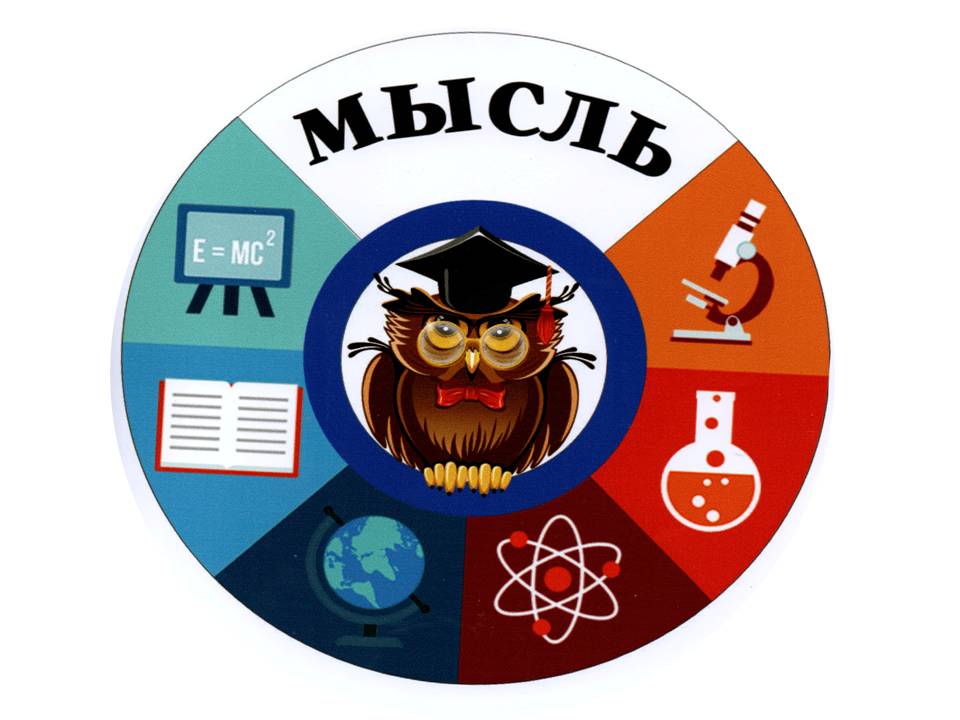 